 	EDUCATION PROFESSIONAL STANDARDS BOARD 	 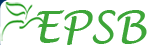 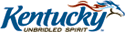 Program Profile: This profile describes a program category, which includes potential variations of program offerings.  Each instance or variation must be distinguished among the others in order to ensure regulatory compliance.  Please see the “Program Review Technical Guide” for additional details.Program IdentificationName of the Program Category:     Grade Levels: (check all that apply) B-P  P-5  Middle School  5-12  8-12  P-12  Program Classification: (check all that apply) Undergraduate     Undergraduate – Cert Only Graduate              Graduate – Cert Only Program Route: (check all that apply)Traditional  Option 6  Option 7 Program Sites:  (check all that apply) Main/Residential Campus    Off-Site Campus (list each location)Delivery Modes:  (check all that apply)  Face-to-Face Only	  Online Only 	  Hybrid	EPP Submission Coordinator:			If Option 6 - provide Program Coordinator:Name ____Dr. Beverly Ennis			Name ___________________________Phone ___270 789-5344			Phone ___________________________Email ___bcennis@campbellsville.edu		Email ____________________________Program ExperiencesProgram Innovations: (Optional)Program-Initiated Innovations.  These innovations may span over the most recent three years and should include all variations within this program category.Program Curriculum:  Each EPP must inform a potential candidate about the program’s content, performance expectations and assessment processes.  How does the EPP communicate/Identify below the following program requirements: required coursework and electives, certification and/or degree result, admission requirements, exit requirements, Praxis II test disclaimer. If the EPP offers multiple program routes for this category and certification, include each variation.Admission criteria for each program code in this category: This must include admission criteria such as GPA, admission assessments, evidence of Code of Ethics and Character and Fitness Review.  Reference the applicable program code(s) and regulations (i.e., 16 KAR 5:020, 16 KAR 9:080, 16 KAR 9:090) and the “Program Review Technical Guide” for additional details. Information provided below should correlate to the QAS documentation.Pre-Student Teaching Experiences:  (Option 6 will skip this section)How does the program ensure candidate’s pre-student teaching experiences meet the requirements as outlined in 16 KAR 5:040 Section 3.3Engagement with diverse populations of students which include:
1. Students from a minimum of two (2) different ethnic or cultural groups of which the candidate would not be considered a member;
2. Students from different socioeconomic groups;
3. Science language learners;
4. Students with disabilities; and
5. Students from across elementary, middle school, and secondary grade levels;Observation in schools and related agencies, including:
1. Family Resource Centers; or
2. Youth Service Centers;Student tutoring;Interaction with families of students;(e) Attendance at school board and school-based council meetings:
(f) Participation in a school-based professional learning community; and
(g) Opportunities to assist teachers or other school professionals.Describe the culminating Clinical/Professional Experiences for each instance in this program category:  Reference the regulation 16 KAR 5:040 Section 6 about professional experiences. The Option 6 instance of this program category can ignore this section since the program must use KTIP as the culminating experience.Exit requirements for each instance in this program category:  This must include exit assessments. ( i.e.,: KTIP assessment, portfolio/work sample, GPA, and if the program requires passing or taking the Praxis II for program completion, list it here.)  Reference CAEP 3.5 and 3.6 Kentucky P-12 Curriculum RequirementsThe following information is gathered in accordance with Kentucky Senate Bill 1 - http://www.lrc.ky.gov/record/09RS/SB1.htm and the associated legislation tied to this bill.How does the EPP ensure each candidate’s knowledge/proficiency of the Kentucky Academic Standards (KAS)?  How does the EPP measure the depth of knowledge of each candidate?Briefly describe how candidates use the Kentucky P-12 curriculum framework and the Kentucky P-12 assessment system to guide instruction.   Provide evidence (KTIP assessments/portfolio/other data) of candidates’ use of the KAS framework in lesson plans (include lesson plan format if not using the current KTIP format).Provide evidence of candidate’s abilities to create and use formative and summative assessments to guide instruction toward mastery of the Kentucky P-12 curriculum framework. CoursesUse the “Program Review Courses” spreadsheetProvide a list of the program courses (include all courses in the curriculum guide; General Education courses are not required). Ensure that the courses are identified and linked to each program category and program code on the “Program Review Courses” spreadsheet.  When completing the “COURSES” tab, the EPP can enter all courses for all programs in one spreadsheet.Clinical EducatorsUse the “Program Review Clinical Educators” spreadsheetProvide a list of all Clinical Educators who prepare candidates in this program category.  Include full-time and part-time faculty; identify the adjunct teachers; do not include cooperating teachers.  These should be members who are directly involved with program delivery. Ensure that each educator is identified and linked to one or more program categories. When completing the “Program Review Clinical Educators” spreadsheet the EPP can enter all educators for all programs in one spreadsheet.Key Assessment AreasUse the “Program Review Assessments” spreadsheetIn this section, identify the assessment areas used to generate program data to demonstrate mastery of the Kentucky Teacher Standards. For each assessment area, indicate the type or form of the assessment and when it is administered in the program. EPPs must identify the assessments for each assessment area to demonstrate meeting the Kentucky Teacher Standards. Reference the “Program Review Technical Guide” for additional details. When completing the “Assessments Initial” tab, the EPP can either enter all assessments for all initial programs in one spreadsheet (this approach requires that each assessment is tagged to specific program codes), or enter the assessments for each program code in a separate spreadsheet. Align to StandardsUse the “Program Review SPA Alignment” spreadsheet The purpose of the alignment section is to indicate where the program courses address the applicable Specialty Professional Standards. Some programs will be expected to demonstrate alignment with multiple SPAs (i.e., ACEI, NCTM, ILA, ISTE, etc.).  The Program Review Spreadsheet provides each of the major standard areas, including the SPAs to be used to show this alignment. This alignment provides direction and guidance for the evaluation of addressing all the standards through the program review process.  Many EPPs have their own alignment tables and combine standards through various crosswalks – these may be attached as an addendum and may replace the alignment tables in the Program Review Spreadsheet.  (Assessments are aligned with the KTS and the course alignments are for the SPA.) It would be helpful to the reviewers to include an alignment of the applicable SPA standards to the KTS.Evidence and analysisRepeat this section for each assessmentEvidence for meeting standards - For each instance in this program category, provide a narrative about the eight (8) assessment areas, discuss the instrument, scoring guide/criteria, and alignment to the Kentucky Teacher Standards.  The narrative provides a rationale for how the assessment area demonstrates candidate mastery of the standards.  Many EPPs study their assessments on a periodic basis and develop comprehensive reports and graphs; this report may be attached as an addendum and may be used to replace the table questions below only if all equivalent information is provided. When completing this section, the EPP will copy this table eight (8) times for each instance in this program category.  If the assessments are the same for each instance, then declare in your narrative that they are the same, or only show those assessments which are different. Reference the “Program Review Technical Guide” for additional details.Summary Analysis for ProgramProvide a holistic summary and rationale for how all key assessment areas demonstrate the program’s overall quality, and how each candidate has demonstrated appropriate performance of the Kentucky Teacher Standards. Many EPPs study their assessments on a periodic basis and develop comprehensive reports and graphs; this report may be attached as an addendum and replaces the analysis summary and improvement sections below. If the EPP chooses to append EPP-designed reports, a narrative description/interpretation of the report(s) must be included.Continuous Improvement Plan for this program category: Provide an explanation of how assessment data are/were used to improve this program.Option 6Not ApplicableIf this program category has an Option 6 alternative route, then the following data is also required: Include a narrative to describe how the alternative route program differs from the traditional route program:Option 6 Mentoring Experiences: (limit of 2000 characters)(Per KAR 9:080 Section 3)Your response text can be all in one section; however you must address each item.Option 6 ONLY - How does the EPP (Provider) monitor and support candidate completion through KTIP?  (Per 16 KAR 9:080. University-based alternative certification program - Sections 3 and 7)Addendum ACampbellsville University School of EducationTEACHER EDUCATION PROGRAM CURRICULUM GUIDE SHEET5-9 Certification with Science Option 1 05/10/2017 RevisedName 					  Advisor_______________________ Ethnicity_______________ Gender: M     F          Address ___________________________________________________________           SSN#________________________ Telephone Number  ______________________________________E-Mail Address _________________________________ Semester/Year admitted (SOE)  ___________CAP I  _____   CAP 2/Praxis (CASE)  _____ CAP 3/Portfolio  _____ CAP 4/Portfolio  _______PRAXIS Middle School Science    (5440)   _____ (150 passing) Date Taken  _____________PRAXIS PLT Exam                        (5623)   _____ (160 passing)  Date Taken  _____________ Praxis Disclaimer: Kentucky educator certification requirements are subject to change.  Before registering for the test(s), please check the Education Professional Standards Board website at www.epsb.ky.gov for current test requirements and current cut scores.  You may also contact 502-564-4606 or toll free at 888-598-7667. Reminders: A minimum overall GPA of 2.75 is required for admission to and continuation in the educator preparation program. A C or better is required in all courses on Curriculum Guide.  A CAP 4 portfolio of satisfactory evidence for all KTPS/InTASC standards is required for program exit at CAP 4.                           My signature below indicates I hereby recognize it is my responsibility to review and ensure I complete theabove requirements for successful continuation in and exit from the Teacher Education Program.______________________________________________         	____________________________________Student Signature			Date			Advisor Signature			DateAddendum BCAMPBELLSVILLE Empowerment for LearningCANDIDATE ASSESSMENT POINT 2:ADMISSION TO TEACHER PREPARATION PROGRAMDirections:  Clip all documents asterisked in “Checklist of Application Materials” to this form.Be sure to sign and date the statement on the back of this form.  Keep a copy for your records.CU ID # _____________				SSN____________________________________Name___________________________________________________________________ Date ____/____/____Last			     First		                 MI	         MaidenGender:  M        F   	DOB_____/_____/______   UPO Box____________		Zip_______________Permanent Address:   Street_________________________________ City______________________ State_____Telephone___________________________ Cell #_______________________Campus/Local #________________CU Email_________________@students.campbellsville.edu   Alt Email_____________________________________Circle level of Certification:  IECE        P-5          5-9          5-12*         8-12         P-12        IECE/P5         LBD/P5      Montessori*Base certification is 8-12 Major (s)______________________,_________________________		Classification:   Freshman 	Sophomore      Junior      Senior      Post-Bac.                   Projected Date of Graduation____/____ Circle Location: 	Main Campus	Louisville	Somerset	Elizabethtown	OwensboroEducation Advisor__________________ Major Advisor (8-12, P-12 only) _________________________________                                    Checklist of Application Materials(Record data in appropriate blanks & attach documentation for asterisked items)___ 1. *Unofficial Transcript:     	Cumulative GPA (2.75 minimum)    __________				(With no grade lower than “C” on curriculum guide)____ED 220   	____MUS 240(Music Students Only)	___ 2.  *Academic Competency (These scores must be submitted to Campbellsville University and KYEPSB by              ETS, which you request when scheduling your exams at the ETS website, http://www.ets.org/praxis/ky )						   Date	        Scores	     Minimum Required ScoresPraxis  	CASE: Reading (5712)                ___/___/___     ________                         156CASE: Math      (5732)                ___/___/___     ________                         150 	CASE: Writing  (5722)                ___/___/___     ________                         162	              PPST Reading  (5710)	     ___/___/___       ________		    176		 	PPST Math       (5730)	     ___/___/___       ________		    174					PPST Writing   (5720)                 ___/___/___      ________		    174		**Scores are good for five years but must meet most recent passing levels.ACT:  Composite Score _____ Percentile Rank ______; English _____   Percentile Rank ______;            Math _____                     Percentile Rank ______; Reading _____ Percentile Rank ______;           Science ______	        Percentile Rank ______; Date Taken ______ ___3.  Oral/Written Communication:  record grade for each course; must be C or above; (this reflects an evaluation            by Arts and Science faculty of candidate’s Communication, Creativity, Critical Thinking and Collaboration).	  			     	    Grade 	   Semester 	     Year	a. English 111			_______________________________________	b. English 112			_______________________________________	c. MAC 120 or MAC 140		__________________________________________ 4.  *Dispositions (demonstrate candidate’s understanding and application)		Self-Assessment			IECE 301 Professor (IECE Majors Only)	ED 220 Professor    		MUS 240 Professor (Music Majors Only)			___ 5.   *Recommendation/Evaluation from Major Department/Division (5-9/5-12/8-12/P-12 only) ___6.  *Personal Autobiography:  a two-page, word-processed essay addressing: (a) reasons for choosing the education profession, (b) teaching/tutoring experiences, and (c) working and/or teaching in diverse settings.  This will be assessed for grammar and style demonstrating critical thinking and communication skills.___ 7.  * PPGP: Self-Assessment with Growth Plan; (demonstrate critical thinking, collaboration, communication) ___ 8.  * Creation of video introduction and mini-lesson demonstrating planning, teaching, and reflection which will 	be evaluated by P12 teacher, CU Faculty, and candidate demonstrating critical thinking, collaboration, 	communication and creativity.___ 9.  * Praxis Subject Assessment Study Plan: Statement of Understanding (demonstrate content and pedagogical 	preparation)___ 10.   Summary form from KFETS.___ 11.  *Photograph – School of Education Digital Photo (Go to EDU 105+ to secure photo/ initials) _____               (+IECE students will have alternative instructions for photo)____ 12.   CAP 1 application and documents on fileStatement of Acknowledgement/CommitmentI hereby apply for admission to the teacher preparation program and understand that:I understand that I am allowed to take education courses PRIOR to ADMISSION to teacher education except ED 390, ED 414, ED 450; admission to the IECE program required for IECE 480 and for consideration for student teaching.Admission to the program does not guarantee continuation in the program nor admission to student teaching.To be retained in the program and to be eligible for continuation in the program and for student teaching, I must satisfactorily meet all requirements for CAPs; for program completion, I must meet CAP 4.Neither Campbellsville University nor any professor or administrator assumes responsibility for reminding me of the requirements for the CAPs and for graduation; the responsibility resides with me.Praxis Disclaimer: I understand that the Kentucky Educator certification requirements are subject to change at any time. Before registering for a Praxis exam, I will check the KY Education Professional Standards Board website at www.kyepsb.ky.gov for current test requirements and current cut scores. I may also contact 502-564-4606 or toll free at 888-598-7667.I have read and I commit myself to upholding the Code of Ethics for Kentucky School Personnel (including NAEYC code of Ethical Conduct, CEC Code of Conduct, and First Steps Provider Code of Ethical Conduct for IECE candidates).  I have also reviewed the character and fitness questionnaire in Section III of the CA-1 form for Kentucky Teacher Certification.I have read and agree to School of Education policy regarding requirements for attendance, dispositions, field experiences and plagiarism.Signed: ________________________________________________________		Date: _____/____/____ Decision by the  Faculty:Date:___/___/___ Decision:  Approval ______  Denial ______ Date Letter of Notification Mailed   ___/___/___        Copy of Notification Letter Attached ______Addendum C				FIELD/CLINICAL EXPERIENCE SUMMARY FORMSchool of EducationPLEASE STAPLE REFLECTION(S) TO THIS FORMTeacher Candidate Name	__________________________ID Number 		               Semester  ______________________
		Advisor  _______________________________________  Course Number  _________     Professor  ______________________Certification: IECE ____P – 5 ____5 – 9 ____ 8 – 12 ____P – 12 _____  			Content Area ____________________*Field hours completed outside course requirements require approval and signature of advisor or program coordinator.Date of        Name of Setting		                 Grade 	  Category   Hours  Diversity 	Supervisor Signature &Contact Info Visit				                 Level		    	           	                   (Email or Phone #)_____	 ___________________________	 ______	    ______   ____ 	_____ __________________________________  		 _____________________	______	  ______     ______  ____	_____ __________________________________ 	 _____________________	______	  ______     ______  ____	_______________________________________	 _____________________	______	  ______     ______  ____	_____  ___________________________________	 _____________________	______	  ______     ______  ____	_____  __________________________________  		 _____________________	______	  ______     ______  ____	_____   _________________________________ 	 _____________________	______	  ______    ______  ____	_____ __________________________________	 _____________________	______	  ______    ______  ____	_____   _________________________________  		 _____________________	______	  ______    ______  ____	_____  __________________________________ 	 _____________________	______	  ______    ______  ____	_____  __________________________________	 _____________________	______	  ______    ______  ____	_____  __________________________________	 _____________________	______	  ______    ______  ____	_____ ______________________________TOTAL SEMESTER HOURS	________		Date Field Hours entered in KFETS  _____________         ________________________________	_________			Teacher Candidate Signature			DateSignature verifies individual’s original work	________________________________________	___________Professor/Advisor/Program Coordinator		DateNote:  See reverse side for additional informationand guiding questions for reflection________________________________________________________________________________________KYEPBS Regulation: 16 KAR 5:040.   Admission, placement, and supervision in student teaching. (3) Beginning September 1, 2013, prior to admission to student teaching, each teacher candidate shall complete a minimum of 200 clock hours of field experiences in a variety of primary through grade 12 (P-12) school settings which allow the candidate to participate in the following:      (a) Engagement with diverse populations of students which include:      1. Students from a minimum of two (2) different ethnic or cultural groups of which the candidate would not be considered a member;      2. Students from different socioeconomic groups;      3. English language learners;      4. Students with disabilities; and      5. Students from across elementary, middle school, and secondary grade levels;      (b) Observation in schools and related agencies, including:      1. Family Resource Centers; or      2. Youth Service Centers;      (c) Student tutoring;      (d) Interaction with families of students;      (e) Attendance at school board and school-based council meetings:      (f) Participation in a school-based professional learning community; and      (g) Opportunities to assist teachers or other school professionals.  (4) The educator preparation program shall require the candidate to submit a record of all clinical hours for review and confirmation that the        candidate has fulfilled the field experiences required in subsection (3) of this section.  (5) The educator preparation program shall maintain electronic records that confirm that all candidates enrolled in student teaching after September        1, 2013, have fulfilled the field experiences required in subsection (3) of this section.*Additional experiences have been added to reflect requirements of the CAEP National Standards.Guiding Questions for ReflectionEvaluating Field ExperiencesProfessor will provide specific guidance for reflection questions for specific class assignment.Addendum DField Experience Matrix - Descriptions for P-5, 5-9, 8-12, and P-12 ProgramsCAEP Standard 3Campbellsville University School of Education 2016-17 Candidates complete an array of field experiences as part of professional education courses in partial fulfillment of program requirements for certification. All experiences require candidates to reflect. Field experiences are listed by course.Addendum ECAMPBELLSVILLE UNIVERSITYEmpowerment for LearningCANDIDATE ASSESSMENT POINT 4: PROGRAM EXITDirections:  Clip all documents listed in “Checklist of Application Materials” to this form.  Be sure to sign and date the statement on the back of this form. Keep a copy for your records.CU ID #__________Name______________________________________________________________ Date ____/____/____              Last			   First		           MI	                   MaidenPermanent Address:   Street_________________________________  City_________________________State____      Zip_____________   Telephone_____________________      Cell #___________________UPO Box_______ Campus/Local Phone________________ Personal Email ________________________________									(DO NOT USE CU STUDENT EMAIL)Circle level of Certification:  IECE           P-5             5-9              5-12*            8-12             P-12              IECE/P5             LBD/P5     Montessori   *Base certification is 8-12 Major (s)______________________,_________________________Projected Date of Graduation_____/______Circle Location: 	Main Campus	Louisville	Somerset	Elizabethtown	OwensboroEducation Advisor____________________ Major Advisor (8-12, P-12 only)________________________	Checklist of Application Materials(Record data in appropriate blanks & clip documentation for asterisked items)___1. *Transcript:     a. Cumulative GPA   __________	 (Required 2.75 and no grade lower than a C on curriculum guide) ___2.  * Praxis Subject Assessments:   Record your scores for the appropriate Praxis exam(s) for your area(s)/level(s) of certification.    	 Copy both sides of all your exam score reports, including sub-scores.  (You must have taken all Praxis subject assessments.	 If score has not been received, include a copy of your registration until score is received.)                Passing scores required for Statement of Eligibility.	Praxis Disclaimer: Kentucky educator certification requirements are subject to change.  Before registering for the test(s),                please check the Education  Professional Standards Board website at www.epsb.ky.gov for current test requirements and               current cut scores. You may also contact 502-564-4606 or toll free at 888-598-7667. Exam	    	     	Code	              Your Score	Passing Score 	       	Date Taken___             PLT (if applicable)	_________	  _________	       160         	        	____/____/____           	Exam 1	 	    	_________	  _________	  __________		____/____/____           	Exam 2 	    	_________	  _________	  __________		____/____/____Exam 3		    	_________	  _________	  __________		____/____/____Exam 4	     	    	_________	  _________	  __________		____/____/____Exam 5	     	   	 _________	  _________	  __________		____/____/____Praxis Subject Assessment Remedial Study Plan if Applicable         ___3.   ED 450 Student Teaching: ____ (Minimum of 70% of points available)             (To be completed by student teaching coordinator)___4.   Dispositions 						a.  Cooperating Teacher(s):	Name(s):   ____________________, ____________________	b.  University Supervisor(s):	Name(s):   ____________________, ____________________            *c.  Self-Evaluation      ___ 5.   Passing portfolio and video lesson___ 6.   Exit interview___ 7. Student Teaching Experience: Required experiences documented in Journal and Journal Rubric        8. Have you completed all course work?          Yes            No           * If No, attach Course Lack form. (Available in Dean’s Office or on the web site).Statement of AcknowledgementI understand that completion of the teacher preparation program at  depends on successful completion of all course work and student teaching.  Furthermore, I understand that my application for teacher certification depends on the approval of my CAP 4 application, evaluations by cooperating teacher(s) and university supervisor(s), and passing scores on all appropriate PRAXIS subject assessments. Degree posting is documentation of completion of all program requirements.Signed: _______________________________________________________ Date ___/___/___Decision by the  FacultyDate ___/___/___ Decision:  Approval_____ Denial_____Date Letter of Notification Mailed ___/___/___Copy of Notification Letter Attached ___Copy of Letter to Certification Officer ___Addendum FCampbellsville UniversitySchool of EducationNew  Sources of Evidence at a Glance2017 – 2018Addendum G of EducationTeacher Candidate Summative Evaluation:  Form CP-12Directions: Circle a rating for each indicator and standard using scoring guide:3=Satisfactory    2=Progress Made    1=UnsatisfactoryEvidence:Strengths/Growth Areas:Overall Comments:Addendum H of EducationStudent Teacher Evaluation:  Form AClassroom Observation InstrumentDirections: Circle a rating for each indicator and standard using scoring guide:3=Satisfactory    2=Progress Made    1=UnsatisfactoryOverall Comments:Strengths/Growth Areas:Addendum ICampbellsville University
School of Education
Portfolio Evaluation RubricDirections:  Record a holistic score for each standard and an analytical score for each indicator.Scoring Guide:  3=Satisfactory		2=Progress Made	1=UnsatisfactoryImportant Note:  Evidence for evaluating KTS 1, 2, 4, 6, 7 in CAP 4 and 7 portfolios only is located in the TPA Section of the portfolio.Campus NameCityCandidates develop a Praxis Preparation Plan that includes study sessions and PPD seminars conducted by education faculty.Candidates have opportunity to participate in the School of Education’s Paired Clinical program which is a co-teaching opportunity during student teaching in participating districts.Candidates have opportunities to travel internationally more, with annual spring break trips to Belize. Other travel has been to Italy. In summer of 2017, a group went to Ireland. Domestic trips the last two years have also been taken to Washington, D. C. Travel experiences so far have involved engagement with students in schools.For the literacy mandate, ED 351 and ED 361 have been revised to more closely meet ILA standards. The EPP uses the curriculum guides as the primary method to communicate program details with each student and candidate.  Please see our attached guides in the addendum. *Please see the Middle School Science Curriculum Guide addendum.Attached in Addendum B is our CAP 2, Admission to Teacher Education Application2.75 gpa or 3.0 on last 30 hoursCompleted ED 102 and ED 210 or ED220Passing scores on the CASEOral and Written Communication (ENG 111, 112 and MAC 120 or MAC 140)*Dispositions Recommendation from departmentAutobiographyCAP 2 Pre-Professional Growth PlanCreativity Self-Assessment*Candidate interview or Video Demonstration*Commitment to Code of Ethics/Character & Fitness Review4C’s assessmentsThe EPP has a field/clinical matrix that outlines all clinical experiences, including types and diversity of requirements.  Each syllabus contains specific criteria for clinical hours and expectations for student interactions with diverse populations and in a variety of settings.*Please see the Teacher Education handbook and the EPSB form created to document these required pre-student teaching experiences.Clinical experiences include planned, intentional field based experiences in all pedagogy courses prior to and during student teaching. A field matrix detailing these experiences is in Appendix C and the syllabus for ED 450 is available via the link.During student teaching, candidates are placed for 16 weeks with one or two cooperating teachers, depending on their fields. They are required to complete an EPSB form documenting all required KAR clinical experiences. If their placements do not provide the experiences required, then they are permitted to seek other classrooms in which to get these experiences. The supervising teachers monitor the experiences.Before the EPP recommends candidates for licensure or certification, they must have demonstrated a high standard of content knowledge in their fields and positive impact on P-12 student learning through the regular clinical observations and the CAP 4 requirements, that include the portfolio and an exit lesson taught before an exit team, consisting of a K-12 practitioner and an education faculty member. The CAP 4 portfolio includes a copy of the candidates’ personal education philosophy and a classroom management plan that documents they understand the expectations of the profession. It is also aligned with the Kentucky Teacher Standards and other professional standards.The CAP 4 application requires documentation of re-commitment to the KY Code of Ethics for educators. The form has a section on the back that requires a signature re-confirming their commitment.*Please see the Student Teaching Handbook for more specific details about these requirements.Overall GPA of 2.75 or 3.0 on the last 60 hours.Praxis Subject Assessments takenPassing Grade for Student Teaching.Portfolio based on KTSJournalObservationsVideoDispositionsAttendance at seminarsExit interview/demonstrationCheck of EPSB requirements during student teaching*Please see the CAP 4 application for more details regarding the exit requirements.Lesson plans are developed and include references to specific academic standards in objectives.  In early course work the emphasis is on introduction to and including KAS in lesson plans.  Courses later in the program require lessons be taught.  The lesson plans are evaluated to assure correct KAS are being used at the appropriate developmental level and instructional practices and student activities match standards. In most cases, the lessons are observed by field placement teachers who complete an Observation Evaluation of the lesson. The lessons are also required in the capstone portfolios at CAP 3 and 4.Candidates in all education courses learn to use the Sources of Evidence currently being used by  KTIP. They are required to base their lessons and units on the KAS. Each course requires either a lesson or unit that is taught in the P-12 setting and that incorporates the KAS. In the assessment class, candidates learn about KY’s Assessment System (K-PREP).Lesson plans are required in methods courses and utilize the KTIP document formats.  These include lesson plans and reflections of taught lessons.  A unit is required for the CAP 3 portfolio and includes student created assessments, as well as samples of student work.  The CAP 4 exit portfolio requires multiple lessons and a TPA using the KTIP forms and evaluations by univesity supervisor and cooperating teacher using a rubric around the ten Kentucky Teacher Standards are included.*Please see the Sources of Evidence ‘At a Glance’.Candidates in all education courses learn to use the Sources of Evidence currently being used by  KTIP to create formative and summative assessments.  They are required to base their lessons and units on the Kentucky Academic Standards (KAS). Each course requires either a lesson or unit that is taught in the P-12 setting, that incorporates the KAS. In the assessment class, candidates learn about KY’s Assessment System (K-PREP).  Candidates are required to include examples of assessments in their CAP 3 and CAP 4 portfolios, including samples of student data analysis from the assessments.  The assessment course includes discussion and analysis of school K-Prep and EOC results from data made available on the KDE website.Candidates in the Middle School Science program take ED 390 which is an assessment class and learn to develop a variety of formative and summative assessments. For units and lessons they are required to develop assessments that measure student learning as a result of instruction. Lessons and units, along with lesson reflections on student learning are required in the CAP 3 and CAP 4 portfolios. For the portfolio, KTS 5, Assessment, requires candidates to present evidence of ability to develop formative and summative assessments, including those used for self assessment and incorporation of technology into assessment. KTS 7, Reflection, requires candidates to reflect on student learning as a result of the lesson and/or unit.Assessment Title:#1 Content Assessment – ETS – Praxis Subject Assessment  ScienceAssessment description:The Praxis subject assessment, Middle School Science, Code 5440,  is the state mandated assessment for content knowledge for this program. The Praxis tests are used as a major tool to assess candidates’ content knowledge.  Praxis 5440 is a 2.5 hour exam, consisting of 125 selected-response questions.The exam measures examinees’ skills and knowledge of concepts relevant to  six content categories: Scientific Inquiry, Methodology, Techniques and History (12% of the exam)Basic Principles of Matter and Energy  (12% of the exam)Physical Sciences (22% of the exam)Life Sciences (24% of the exam)Earth and Space Sciences (18% of the exam)Science, Technology and Society (12% of the exam)The exam reflects the National Science Education Standards (NSES) and the National Science Teacher Association Standards (NSTA). How do the Assessment and any related measures address the Kentucky Teacher Standards? Explain how the aligned standard is met at the indicator level. This section should be a narrative on the measures in the assessment and how these meet the standards. Cite standards by number, title, and/or standard wording.  This is a mandated, external assessment, that supports the criteria in the respective SPA as noted in the previous section. The test specifications address the KTS as noted below:Candidates will demonstrate mastery of the following content to plan and implement lessons and units during clinical hours and for the all clinical experiences, including the captsone CAP 3 and exit portfolios.Category 1: Scientific Inquiry, Methodology, Techniques and History (KTS 1, 2, 4)Methods of scientific inquiry; processes involved in scientific data collection and manipulation; interpreting and drawing conclusions from data; preparation, use and disposal of laboratory materials; safety and emergency procedures in the laboratory; how to use standard equipment in a laboratory; historical developments of science and contributions of major historical figures.Category 2: Basic Principles of Matter and Energy  (KTS 1, 2, 4)Structure and properties of matter; basic relationships between energy and matter; basic structure of the atom.Category 3: Physical Sciences (KTS 1, 2, 4)Physics; chemistry. Category 4: Life Sciences (KTS 1, 2, 4)Basic structure and function of cells and their organelles; basic cell reproduction; biochemistry of life; basic genetics; theory and key mechanisms of evolution; hierarchical classification scheme and characteristics of the major groups of organisms; major structures and functions of plant organs and systems; basic anatomy and physiology of animals, including structure and function of human body systems and the major differences between humans and other animals; key aspects of ecology.Category 5: Earth and Space Sciences (KTS 1, 2, 4)Physical geology; historical geology; structure and processes of Earth’s oceans and other bodies of water; meteorology and major factors that affect climate and seasons; astronomy. Cateogry 6: Science, Technology and Society (KTS 1, 2, 4)Impact of science and technology on the environment and society; major issues associated with energy production and the management of natural resources; applications of science and technology in daily life; impact of science on public health issues.Primarily the content represented on this Praxis exam align most with KTS 1, Content, which is the foundation of any lesson or unit. Therefore, the content threads through all of the KTS, especially evident in KTS 2, planning of lessons/units and KTS 4, implementation of lessons/units. The content is  essential to KTS 5, Assessment, when candidates design formative and summative assessments for their lessons and units. During instruction, KTS 3, 4, 5, 6, and 7 are expected as well as KTS 8, Collaboration. During lessons and units, candidates may be involved in collaboration as well as leadership (KTS 8 and 10). Lesson reflections (KTS 7) would impact the professional growth plans of the candidates (KTS 9). Lessons and units presented for the CAP 3 and exit portfolios are evauated by rubrics that include all of the KTS indicators.Discuss the data analysis for this assessment:  Explain how the assessment data supports/validates a candidate’s ability through the progressions of this program:For this subject assessment, due to low numbers of Middle School Science candidates annually, data for seven completers since 2008 have been analyzed, as follows:2015-16  0 2014-15  12013-14  12010-11  32007-08  2All seven of the Middle School Science completers passed their exams for this field. During the years represented by these data, there was only one form of the exam taken-0439, a previous version of the Middle School Science exam currently required. The ETS national medians and average performance range was only available for the 2014-15 year with the median of 143 and the average performance range of 131-155.According to the data for six students (one candidate did not take the science exam), compared to the medians and average performance range for the one year, the one candidate who completed during that year scored in the 3rd quartile.Since all six of the candidates passed their subject assesments for this field, the data support and validate their ability to progress through this program. They demonstrate the content necessary to teach the Middle School Science field. The overall  mean for all six students was 154, which was well above the 144 required to pass (139 for 0708). Their scores ranged from 167 to 148. *The medians and average performance ranges are computed on the basis of everyone who took the exams nationwide from a three year period and are available in the Understanding Your Praxis Scores documents published through ETS.Provide a link to the assessment scoring guide or rubric. (Not required for Praxis II)No rubric attached, the passing scores are determined by EPSB.http://www.ets.org/praxis/ky/requirementsDiscuss how the reliability and validity of this assessment has been established and supported if it serves as an EPP-wide assessment.  Discuss how the reliability and validity of this assessment has been established and supported.  ETS has provided a link to their Technical Manual that includes reliability estimates and a description of the content-related validity evidence underlying Praxis tests.https://www.ets.org/s/praxis/pdf/technical_manual.pdf Describe how the data from this assessment are used for the continuous improvement of this program.The data from the Praxis Middle School Science subject assessment are monitored throughout the testing cycles each year as candidates take the assessments as a requirement for CAP 3 Student Teaching Approval. The data are used to meet at least two key objectives. The first is to provide assistance to students who do not pass by examining their category scores and providing suggestions for additional review. The second objective is to monitor program effectiveness and develop annual Student Learning Objectives. The data over time also provide insight into program effectiveness, both strengths and growth areas. When necessary, the EPP meets with the science professor on campus to discuss any concerns. Also, the science professors provide sample questions during class and extra study sessions for any students who need them. These specific data will be continually used to improve the program with increased focus on first time pass rates and the quartiles in which candidates place. As more candidates enter the Middle School Science field, then the data can certainly be analyzed better to identify strengths and growth areas.Assessment #2:  Other Assessment of Content KnowledgeTitle: CAP 4 GPAAssessment description:Candidate GPA is utilized at all CAPs including CAP 4, program completion in order to demonstrate that the candidate has completed program experiences at a sufficient level to practice effectively as a beginning teacher. Grades are routinely used at all levels in education and are accepted predictors of future performance (Soh, 2011; Jones, J., McDonald, C., Maddox, A., & McDonald, S., 2011; Harrell, P., Harris, M., & Jackson, J., 2009).  GPA also documents other candidate qualities not measured by more formal assessments such as giftedness, organization, work ethic and quality of interactions with others (Dickinson & Adelson, 2016; Jones, J. et. al, 2011). Bradley, Sankar, Clayton, Mbarika and Raju (2007) found that students with higher GPAs perceived they had increased capability of using higher order thinking skills that lead to complex abilities such as integrating and evaluating.  ReferencesBradley, R., Sankar, C., Clayton, H., Mbarika, V., & Raju, P.  (2007).  A study on the impact of      GPA on perceived improvement of higher order cognitive skills.  Decision Sciences Journal      of Innovative Education, 5(1), 151-167. Dickinson, E. & Adelson, J.  (2016).  Choosing among multiple achievement measures.  Journal     of Advanced Academics, 27(1), 4-15.Harrel, P, Harris, M., & Jackson, J.  (2009).  An examination of teacher quality variables with      passing state content tests.  Journal for the Association of for Alternative Certification, 4(2),      18-40.Jones, J., McDonald, C., Maddox, A. & McDonald, S.  (2011).  Teacher candidate success      on state mandated professional tests:  On predictive measure.  Education, 131(4), 90Middle School20.Soh, K. (2011).  Grade point average:  What’s wrong and what’s the alternative?  Journal of      Higher Education Policy and Management, 33(1), 27-36.The minimum GPA requirement to successfully exit the program is 2.75 GPA at CAP 4.  Candidates may not have any grade below a C in any education course or course for the major.How do the Assessment and any related measures address the Kentucky Teacher Standards? Explain how the aligned standard is met at the indicator level. This section should be a narrative on the measures in the assessment and how these meet the standards. Cite standards by number, title, and/or standard wording.  Each of the Kentucky Teacher Standards and indicators is assessed in this program formatively and summatively through a variety of course assignments as listed in each syllabus. These include, but are not limited to, lessons, units, field/clinical experience reflections, exams, presentations, papers, projects and portfolios before and after student teaching. Rubrics consisting of all of the indicators are used to evaluate the portfolios at CAP 3 and CAP 4. A final grade for student teaching, for instance, consists of points accumulated from all student teaching assignments. The grade for each assignment is combined and averaged with grades on all of the other formative and summative assessments in the courses to determine an overall grade for the course.  Each standard and indicator is assessed formatively and summatively in assignments and assessments designed to measure them and to quantify performance into a GPA.Grades in each education course required for Middle School Science program are based on specific assignments aligned with the standards. Each syllabus includes alignment matrices that display the respective standards  addressed in each course and assignment.Discuss the data analysis for this assessment:  Explain how the assessment data supports/validates a candidate’s ability through the progressions of this program:The Middle School Science CAP 4 GPAs for the same seven  students show that theOverall GPA mean is 3.26The range is 3.97 to 2.75. All GPAs, except one, were well above the 2.75 state and university requirement for program completion. The overall mean was below  the 3.45 overall GPA for all CU CAP 4 exiting candidates over the last three years.The GPA of the seven candidates in the Middle School Science program support and validate the candidates’ ability as they progressed through the program.Provide a link to the assessment scoring guide or rubric.Below is a list of education courses required for the Middle School Science program and their respective grading scales. Grades in each course are based on specific assignments aligned with the standards.The overall percentages for each grade category are above the traditional 90-80-70 model for grading scales (except for Ds and Fs categories which are slightly below the traditional scales). Discuss how the reliability and validity of this assessment has been established and supported if it serves as an EPP-wide assessment.  Several studies support the reliability and validity of decisions made based on GPA.   Bacon and Bean (2006) studied the reliability and validity of the cumulative GPA and determined the reliability to be “quite high” (p.38).  They recommended when using GPA in research, for reliability and validity purposes using the overall GPA as opposed to program only GPA.  This coincides with a study commissioned by the New Jersey State Board of Education (2007) which found that use of the overall GPA was more reliable and valid than a single year GPA or a major or content area GPA.  The National Education Association (NEA) described GPA as a more reliable predictor of future student success than other assessments because it “…capture[s] content, knowledge, and skills critical to success, such as perseverance and self-control” (n.d., p. 1).   In addition, GPA is considered a valid predictor of future success (Herrera & Blair, 2015).  Love, Holter, and Krall (1982) found GPA to be a “significant predictor” of success on the comprehensive examination for a medical professional program at West Virginia University and the Board of Registry examination.  References:Bacon, D. & Bean, B.  (2006).  GPA in research studies:  An invaluable but neglected opportunity.        Journal of Marketing Education, 28(1), 35-42.Herrera, C. & Blair, J.  (2015).  Predicting success in nursing programs.  Research in Higher Education,      28, 1-8.Love, B., Holter, J., & Krall, J.  (1982).  Validity of grade point average as a predictor of student success.     Laboratory Medicine, 13(3), 186-194.National Education Association.  (n.d.).  Indicators of future success:  GPA and noncognitive skills.       Retrieved from: https://www.nea.org/assets/docs/Indicators_of_Success-BGH_ac5-final.pdf.New Jersey State Board of Education.  (2007).  Summary of Grade Point Average Research.  Retrieved      From:   www.state.nj.us/education/sboe/meetings/2007/.../GPA%20research%20discussion.docDescribe how the data from this assessment are used for the continuous improvement of this program.The data from the GPAs for the Middle School Science program are monitored at each CAP before candidates are considered for approval. Candidates must meet the minimum GPA for program entry and exit to be approved at each CAP. The data are also used to meet two key objectives. The first is to provide assistance to students who display some issues with meeting the required GPA. The second objective is to monitor program effectiveness and develop annual Student Learning Objectives. The data over time also provide insight into program effectiveness. Assessment #3: Assessment of Professional Capabilities Title: Praxis PLT ExamAssessment description:Middle School majors take the Principles of Learning and Teaching: Grades Middle School  Code 5623 and must achieve a passing score of 160. During the last three cycles of data, the code changed from the paper based exam with 0623 to the computer based exam with a code of 5623.  However, the basic content has not changed even though the set score is now 160 compared to 161 for the paper edition.The Praxis subject assessment, Principles of Learning and Teaching Grades Middle School (5623)  is the state mandated assessment for pedagogical knowledge in the Middle School program. It is a two hour exam with 70 selected response questions and four constructed response questions.The exam has five categories:Students as Learners (22.5%)Instructional Process (22.5%)Assessment (15%)Professional Development, Leadership and Community (15%)Analysis of Instructional Scenarios (25%)Students as LearnersInstructional ProcessAssessmentProfesional Development, Leadership and CommunityCategory 1: Students as Learners includes Student development and learning, such as the theory about how students learn, fundational theorists, learning theories, stages in each domain of human development, how learning theory and human development impact instruction.Students as diverse learners, variables that affect how students learn and perform, areas of exceptionality, legislation related to students with exceptionalities, traits,behaviors and needs of gifted students, process of Science language acquisition, accommodating students with exceptionalities.Student motivation and learning environment, such as foundational theorists, foundational motivation theories, classroom management, development of self motivation.Category 2: Instructional Process includes Planning instruction, such as state and national standards, educational theories, scope and sequence, resources for planning enrichment and remediation, role of resources and materials to support student learning.Instructional strategies, such as cognitive processes associated with learning, different instructional models, instructional strategies for each model, direct instruction, independent instruction, experiential and virtual instruction, encouraging complex cognitive processes, instructional activities for those complex processes, strategies for supporting student learning, self regulation skills, grouping techniques, instructional objectives and strategies, reflection, different types of memory and implications.Questioning techniques, such as effective questioning, uses of questioning, strategies for supporting students in articulating their ideas, methods for encouraging higher levels of thinking, strategies for promoting a safe and open forum for discussion.Communication techniques, such as various verbal and nonverbal communication modes, how culture and gender affects communication, how to use various communication tools to enrich the learning environment, effective listening strategies.Category 3: Assessment includes Assessment and evaluation strategies, such as formal and informal assessment, different types of assessment, how to create assessments to meet instructional format, how to select from a variety of tools to evaluate student performance and student self assessment and peer assessment.Assessment tools, such as standardized texts, norm and criterion referenced tests, terminology and holistic and analytic scoringCategory 4: Professional Development, Leadership and Community includesAwareness of various professional development practices and resourcesImplications of research, views, ideas and debates on teaching practicesRole of reflective practice for professional growthSchool support personnel who assist students, teacher and familiesRole of teachers and schools as educational leaders in the greater communityBasic strategies for developing collaborative relationshipsImplications of major legislation and court decisions relating to students and teachers.How do the Assessment and any related measures address the Kentucky Teacher Standards? Explain how the aligned standard is met at the indicator level. This section should be a narrative on the measures in the assessment and how these meet the standards. Cite standards by number, title, and/or standard wording.  The Praxis Principles of Learning and Teaching exam for Middle School Science certification, Exam 5623,  has five categories of questions:Category I, Students as Learners, is 22.5% of the exam and score. Category II, Instructional Process, is 22.5% of the exam and score. Category III, Assessment is 15% of the exam and score and Category IV is Professional Development, leadership and Community is 15% of the exam and score. Category V is analysis of Instruction and 25% of the exam and score.All of these categories holistically meet the following KTS standards and indicators as follows:KTS 1 Content:  1.1, 1.2, 1.3, 1.4. 1.5 are met when candidates plan and implement instruction for lessons and units during course work, clinical experiences and student teaching for Praxis PLT Categories I, II, III, V.KTS 2 Plan:  2.1, 2.2, 2.3, 2.4, 2.5 are met when candidates plan and implement instruction for lessons and units during course work, clinical experiences and student teaching for Praxis PLT Categories I, II, V.KTS 3 Climate:  3.1, 3.2, 3.3, 3.4, 3.5 are met when candidates implement instruction for peer lessons, clinical lessons and student teachers and in Praxis PLT Categories I, II, III, V.KTS 4 Implement: 4.1, 4.2, 4.3, 4.4 and 4.5 are met when candidates implement instruction for peer lessons, clinical lessons in P-12 settings and during student teaching. These experiences meet Praxis PLT Categories I and II.KTS 5 Assessment: 5.1, 5.2, 5.3, 5.4, 5.5, and 5.6 are met when candidates plan assessments for lessons and units, implement them and then analyze student learning data. These experiences meet Praxis PLT Categories III, IVKTS 6 Technology: Indicators 6.1, 6.2, 6.3, 6.4 and 6.5 are met when candidates develop projects in ED 310, plan lessons and units during courses, clinical experiences and student teaching. These are met in Praxis PLT Categories  I, II, III, V.KTS 7 Reflect/Evaluate: Indicators 7.1, 7.2, 7.3  After students implement instruction, they are asked to complete a lesson or unit reflection that meets this standard at the indicator level. These experiences  meet Praxis PLT Categories I, II, III and V.KTS 8 Collaboration: Indicators 8.1, 8.2, 8.3, 8.4 is part of Praxis PLT Category IV and is met when students plan collaboration projects to improve student learning, especially during student teaching.KTS 9 Professional Development: Indicators 9.1, 9.2, 9.3, 9.4 are infused in Praxis PLT Category IV and are met when students complete their PPGP (Pre-Professional Development Plans) at CAP 2 and 4.KTS 10 Leadership: Indicators 10.1, 10.2, 10.3, 10.4 are included in Praxis PLT Categories IV and V and are met when canddiates develop a leadership plan to implement during student teachingDiscuss the data analysis for this assessment:  Explain how the assessment data supports/validates a candidate’s ability through the progressions of this program:Praxis Middle School PLT Exam Code 5623   Passing Score 160; two of the seven candidates took this exam.2015-16 ETS national median score: 1752015-16 ETS national average performance range 168-181One of the candidates scored in the 3rd quartile and one in the 2nd quartile.Praxis Middle School PLT exam Code 0523 Passing Score of 161; exams from 2007-08 and 2009-10 did not have medians and average performance ranges available. Five of the candidates took this version of the PLT exam during these years.The overall mean for all seven Middle School Science candidates was 176.4, well above the 160/161 required for passing the exam. Their scores ranged from 198 to 165. Provide a link to the assessment scoring guide or rubric. (Not required for Praxis II)Not applicable for Praxis exams. The passing scores are determined by the EPSB.Discuss how the reliability and validity of this assessment has been established and supported if it serves as an EPP-wide assessment.  ETS has provided a link to their Technical Manual that includes reliability estimates and a description of the content-related validity evidence underlying Praxis tests.https://www.ets.org/s/praxis/pdf/technical_manual.pdf Describe how the data from this assessment are used for the continuous improvement of this program.The data from the Praxis Principles of Learning and Teaching (PLT) for the Middle School are monitored throughout the testing cycles each year as candidates are required to take the exams at CAP 3 Student Teaching Approval and finally, for consideration for certification at CAP 4. The data are used to meet at least two key objectives. The first is to assist students who do not pass by examining the category scores and providing suggestions for additional review. This, however, is rare with the PLT.The second objective is to monitor program effectiveness and develop annual Student Learning Objectives with action plans. The data over time also provide insight into program effectiveness. Assessment #4:  Clinical Experiences Measure of Teaching ProficiencyTitle: CAP 4 Summative Form CForm C is a summative document completed by the cooperating teacher and supervising teacher during a final meeting of student teaching, the clinical semester.Assessment description:Teacher Candidate Summative Evaluation Form C requires a holistic score of 3, 2, or 1 on each of the Kentucky Teacher Standards, resulting in a possible score of 30 points. The cooperating teacher and supervising teacher collaboratively complete the form based on their observations and the cooperating teachers’ daily interactions with the student teacher.How do the Assessment and any related measures address the Kentucky Teacher Standards? Explain how the aligned standard is met at the indicator level. This section should be a narrative on the measures in the assessment and how these meet the standards. Cite standards by number, title, and/or standard wording.  Summative Evaluation Form C is based on the student teachers’ performance on each of the four observations by the cooperating teacher and the supervising teachers, a total of eight observations. It is also based on the journal and the CAP 4 portfolio. All of these assessments require evaluation of the student teacher by the KTS indicators. This form, however, is holistic resulting in a score for each KTS.The cooperating teacher and the supervising teacher determine the holistic scores based on the KTS  indicator scores on the other assessments. Therefore, all of the KTS indicators feed into these final Form C scores. Discuss the data analysis for this assessment:  Explain how the assessment data supports/validates a candidate’s ability through the progressions of this program:For the seven Middle School Science candidates, due to the long time frame, only two of the more recent candidates had data for Summative Form Cs, since the EPP began grading student teaching. One of the students had a perfect 30 and the other a 21, resulting in a mean of 25.5. One student had a 3 on each of the KTS and the other student had a majority of 2s for the KTS.Since this assessment is the culminating summative assessment for student teaching, the data support and validate the candidates’ ability through the progressions of this program. Both 3s and 2s are considered satisfactory progress.Provide a link to the assessment scoring guide or rubric. *Please see Summative Form C.Discuss how the reliability and validity of this assessment has been established and supported if it serves as an EPP-wide assessment.  Since this assessment is based on the KTIP forms developed by the EPSB (for KTS), it is considered proprietary by CAEP and therefore, it is not necessary to establish the reliability and validity of this assessment. It is being replaced with a Final Summative form based on the InTASC standards soon.Describe how the data from this assessment is used for the continuous improvement of this program.The data from the final Summative Form C completed at the end of the placement during student teaching for the Middle School Science program are monitored each year as candidates are considered for exit from the program. The data are used to meet two key objectives. The first is to provide feedback to students because the ratings are discussed openly among the student teacher, cooperating teacher and supervising teacher. The second objective is to monitor program effectiveness and develop annual Student Learning Objectives. The data over time also provide insight into program effectiveness.Assessment #5 Measure of Candidate Assessment ProficienciesExit Portfolio scores for KTS 5, Assessment and KTS 7, Reflection Assessment description:The exit portfolio includes KTS 5, Assessment that requires student teachers to include a minimum of five different forms of formative and summative, created and designed by the candidate. Student work samples are to be included with three of the five selected entries. Scoring guides and rubrics are required when appropriate. The entries may come from the TPA assessments with rubrics, scoring guides and documentation of ability to analyze data. KTS 7 Requirements in the exit portfolio are part of the TPA and involve post observation reflections and analysis of student learning results for the unit. How do the Assessment and any related measures address the Kentucky Teacher Standards? Explain how the aligned standard is met at the indicator level. This section should be a narrative on the measures in the assessment and how these meet the standards. Cite standards by number, title, and/or standard wording.  The rubric used to evaluate KTS 5, Assessment and KTS 7, Reflection, includes all indicators for all 10 KTS.Discuss the data analysis for this assessment:  Explain how the assessment data supports/validates a candidate’s ability through the progressions of this program:Using a three point scale, the overall means for the Middle School Science candidates wereKTS 5- 2.40 with three candidate scoring 3 and one candidate scoring 2;KTS 7-2.50 with three candidates scoring 3 and two scoring 2There were no KTS scores available for two students (from 2007-08). At that time the NTS were in effect.Scores of 3 and 2 are satisfactory for the exit portfolio evaluations. The scores for both KTS 5 Assessment and KTS 7 Reflection indicate that candidates demonstrate the assessment proficiencies, including the ability to assess and reflect on student learning. They have demonstrated during the capstone clinical experience the ability to use pre-assessments, design and use a variety of formative and summative assessments, analyze and describe student performance data, communicate learning results to parents and students and provide opportunities for students to self-assess. They have also demonstrated the indicators of KTS 7 Reflection, through their use of data to reflect on student learning, to reflect on their instructional practice and to identify areas for professional growth.Provide a link to the assessment scoring guide or rubric. *Please see the KTS Portfolio rubric.Discuss how the reliability and validity of this assessment has been established and supported if it serves as an EPP-wide assessment.  The KTIP documents have been determined, through CAEP’s early review of assessments, to be proprietary since they were developed by the EPSB for use with first year teachers. However, the reliability is being further ensured through use of inter-rater reliability. Describe how the data from this assessment are used for the continuous improvement of this program.The data from the CAP 4 or exit Portfolio, specifically from KTS 5, Assessment, and KTS 7 Reflection are analyzed during each assessment cycle, either the May retreat or the fall or December assessment sessions. The data are additionally used to meet several objectives. The first is to provide feedback to students. The second objective is to monitor program effectiveness and develop annual Student Learning Objectives. The data over time also provide insight into program effectiveness. Assessment #6:  Ability to identify/evaluate & stipulate personalized Student LearningCAP 4 Teacher Performance Assessment (TPA)  in the Exit Portfolio Assessment description:The TPA in the exit portfolio involves KTS 1, 2, 4, 6 and 7. It is an instructional unit taught during the capstone clinical experience of student teaching. Candidates must follow the unit guidelines as required in the unit Sources of Evidence. The TPA unit is composed of the following Sources of Evidence and must contain a minimum of three lesson plans:Source of Evidence 1.1: Unit GuidelinesSource of Evidence 1.2: Unit Assessment Plan with a pre test, analysis of pre and post testsSource of Evidence 1.3: Design of Instructional ActivitiesSource of Evidence 2: Lesson PlansSource of Evidence 4: Post Observation Reflections for lessons taughtSource of Evidence 1.4 Organizing/Analyzing Results for UnitSource of Evidence 6: Records and CommunicationSource of Evidence 9: Student VoiceHow do the Assessment and any related measures address the Kentucky Teacher Standards? Explain how the aligned standard is met at the indicator level. This section should be a narrative on the measures in the assessment and how these meet the standards. Cite standards by number, title, and/or standard wording.  The rubric used to evaluate the TPA is a KTIP document based on the KTS so all of the indicators for KTS 1, 2, 4, 6 and 7 are evaluated as a result of these TPA artifacts in the exit portfolio.Discuss the data analysis for this assessment:  Explain how the assessment data supports/validates a candidate’s ability through the progressions of this program:The overall means for data for KTS 1, 2, 4, 6 and 7 illustrate that the scores ranged from 2.80  to 2.60.                       KTS 1              KTS 2           KTS 4        KTS 6       KTS 7                      2.6                  2.6                2.8             2.0           2.6KTS 1 Content, KTS 2 Planning, KTS 4 Implementing, KTS 6 Technology and KTS 7 Reflection data all show the candidates performing at a high level, as demonstrated by their TPA during student teaching. Both a 3.0 and a 2.0 are considered satisfactory performance on the KTS rubric.Provide a link to the assessment scoring guide or rubric. *Please see the KTS portfolio rubric, formerly used for KTIP.Discuss how the reliability and validity of this assessment has been established and supported if it serves as an EPP-wide assessment.  The KTIP documents have been determined, through CAEP’s early review of assessments, to be proprietary since they were developed by the EPSB for use with first year teachers. However, the standards alignment templates demonstrates content validity by showing the alignment of the program with the national SPA standards, ILA standards and the KTS standards in addition to the CAEP and InTASC standards. For inter-rater reliability, the EPP has begun double scoring of portfolios and developed a training program for faculty at the CAP 3 assessment point to develop basic understandings prior to portfolio scoring. The EPP is also considering a plan for ensuring reliability at the exit level with P-12 partners evaluating the portfolios.Describe how the data from this assessment are used for the continuous improvement of this program.The data from the CAP 4, exit Portfolio, specifically for the TPA or unit are analyzed during each assessment cycle, either the May retreat or the fall or December assessment sessions. The data are additionally used to meet two major objectives. The first is to provide feedback to students on a key clinical assessment The second objective is to monitor program effectiveness and develop annual Student Learning Objectives. The data over time also provide insight into program effectiveness.The highest means of 2.8 for KTS 4 Implementatin reflects instruction while the lowest was KTS 6, Technology. As more data become available for Middle Grades Science candidates, the EPP will be able to note patterns and be able to identify strengths and growth areas soas to continuously improve the program.Assessment #7: Application of Content Knowledge and Pedagogical Skills (Instructional Practice)Title: CAP 4 Exit Portfolio TPASee assessment category #6.Assessment description:See assessment category #6.How do the Assessment and any related measures address the Kentucky Teacher Standards? Explain how the aligned standard is met at the indicator level. This section should be a narrative on the measures in the assessment and how these meet the standards. Cite standards by number, title, and/or standard wording.  See assessment category #6.Discuss the data analysis for this assessment:  Explain how the assessment data supports/validates a candidate’s ability through the progressions of this program:See assessment category #6.Provide a link to the assessment scoring guide or rubric. (Not required for Praxis II)See assessment category #6.Discuss how the reliability and validity of this assessment has been established and supported if it serves as an EPP-wide assessment.  See assessment category #6.Describe how the data from this assessment is used for the continuous improvement of this program.See assessment category #6.Assessment Title:Assessment #8: Assessment of Literacy OutcomesFinal grades in  ED 351 Reading and ED 361 Language Arts, the two courses included in the literacy plan Assessment description:Two courses, ED 351 Reading P-9 and ED 361 Language Arts P-9 have been identified as demonstration of  the literacy outcomes. ED 351 is focused more on basic reading skills whereas ED 361 is focused on language arts in general plus an additional focus on content literacy. All assignments in the courses are identified as demonstration of the literacy outcomes. How do the Assessment and any related measures address the Kentucky Teacher Standards? Explain how the aligned standard is met at the indicator level. This section should be a narrative on the measures in the assessment and how these meet the standards. Cite standards by number, title, and/or standard wording.  The syllabi for ED 351 and ED 361have alignment matrices for the Kentucky Teacher Standards and the International Literacy Standards. Discuss the data analysis for this assessment:  Explain how the assessment data supports/validates a candidate’s ability through the progressions of this program:During 2016, ED 351 and ED 361 were revised substantially to fulfill the requirements of the content literacy mandate for Middle School candidates. The courses were offered, revised for the first time during the fall of 2016. Therefore, data are limited for this key assessment. Although the courses were revised, the original syllabi were aligned with ILA standards, although not to the extent represented in the fall of 2016.ED 351 Reading P-9 has the following assignments listed in the syllabus. Please see the syllabus for specific information on the assignments and the points assigned.ExamsLearning Log Article CritiquesRead AloudDaily 5 Article CritiqueField/PPD experiencesChildren’s StoryUnitDuring the fall of 2016, there were two Middle School Science candidates in the ED 351 course and they both made Bs in the course with percentages of 81% and 89%.During the spring of 2016, there was one Middle School Science candidate in the ED 351 course and that candidate earned a B+ with a 91% points for the course. During the fall of 2015, there were no Middle Grades Science candidates in ED 351.ED 361 Language Arts P-9 has the following assignments listed in the syllabus. Please see the syllabus for specific information about the assignments and the points assigned. ExamsTextmasters group activityWebQuest in ReadingUnit of StudyField/PPD hoursField Collaboration ProjectED 361 Language Arts P-9 only has one semester of grades from which to draw for fall 2016 since major revisions for the literacy mandate. There were only two Middle Grades Science candidates in the class and both earned As with percentages of 94 and 95% respectively. There were no Middle Grades Science majors in ED 361 the previous two cycles-spring of 2015 and fall of 2015.Provide a link to the assessment scoring guide or rubric. (Not required for Praxis II)Plesae see the syllabi for ED 351 and ED 361. Both syllabi include rubrics for the major course assignments.Discuss how the reliability and validity of this assessment has been established and supported if it serves as an EPP-wide assessment.  For content validity, care has been taken to align the assessments in the courses with the state and national standards. Please see the alignment matrices in each syllabus. For reliability, currently there is only one professor teaching each course, so there are no issues with inter-rater reliability. However, rubrics have been developed for the key assessments, based on the standards, to ensure more consistent evaluation of the course assignments.Please also see Assessment Category #2 for discussion of use of grades and GPA.Describe how the data from this assessment are used for the continuous improvement of this program.Since collecting and analyzing data from specific literacy based courses is a new endeavor for the School of Education, preliminary uses of the data are evolving. When reflecting on the information related to GPA in assessment #2, analysis of grades from these two courses provides some useful information. Currently, initial data from these courses is more focused on monitoring candidate progression through the program by the professors and their advisors. If candidates make below a C in any of the education courses, they must retake the course so the data are used for those purposes as well.Over time and with data from more candidates in this program, patterns may emerge in the data that might affect changes in the course and or program.The EPP reviews assessment data on a regular basis. Each May, there is a School of Education working retreat that includes at least half a day of data analysis. This past May, faculty were divided into program groups to review data for their respective programs and develop action plans for any areas of concern.The EPP plans to extend data analysis sessions to three times a year, now, which will continue to include the May retreat, the fall workshop and a final December meeting.Holistic summary of all eight assessments: Overall, the candidates in the Middle School Science  program are achieving passing scores on their Praxis exams. The data reveal that the mean scores for the Middle School Science candidates are at/above the national medians and in the upper range of the national average performance ranges. The overall pass rates are 100%. The future goal is that they all score at least at the 3rd and 4th quartile levels.The GPA data reveal that the Middle School Science  candidates are doing well in their overall academic performance for the program, well above the 2.75 necessary for program entry and exit. Data from summative Form C show that the Middle School candidates are completing student teaching satisfactorily. Data from the exit portfolio, KTS 5 and 7, regarding assessment, reveal that the Middle School Science candidates have a solid understanding of the process of assessing and reflecting on student learning.Additional data from the exit portfolio, especially the TPA, illustrate that the Middle Grades Science candidates demonstrate a strong ability to identify/evaluate and stipulate personalized student learning.In terms of literacy outcomes, the final grades from two courses, ED 351 and ED 361 reveal that both candidates performed at a satisfactory level, as well. In previous years, the EPP has monitored candidates’ scores on Praxis throughout the academic year in an attempt to provide assistance. In an attempt to assist all of our candidates, we have also purchased study guides and flash cards for candidates to use across all programs. In addition, we have scheduled PPD sessions devoted specifically to one or more of the subject assessments.After analyzing the current data from all of the key assessments for the Middle School Science program, we have selected the Praxis exams, again, as our focus area and identified some steps to be taken that we think will contribute to improved performance on the Praxis exams. Though the Middle School Science completers have passed the exams at the 100% level, we would prefer that they pass at a higher rate on the first attempt and also score above the median. We also anticipate higher first time pass rates. Those data were not included in these eight data analyses, but have been a concern.So our objectives will be to increase not only first time pass rates but also increase the overall performance on all five exams. We will achieve this by :Tracking first time pass rates on the Praxis subject assessment and PLT. Focusing more on the Praxis content throughout the program in an attempt to improve the scores of students. As a result of this most current data analysis session, we will continue to reflect on the assessments selected for each assessment category and also include the indicator scores for the portfolios in the analyses rather than holistic scores for each KTS. We will also begin examining the category scores for each of the Praxis exams to see if programmatic changes are necessary.(Provide a narrative here)Provide evidence of selection criteria and evaluation of University and District mentors.Explain the process through which at least 15 annual observation hours (minimum 5 for university faculty, minimum 5 by district-based mentor, minimum 5 additional by university faculty or district-based mentor) are assigned to the mentors. If the program uses a template for the mentoring plan that is submitted to the EPSB for certification, please attach a copy of that template.Explain how the hours are monitored and reported.Describe how support will be offered to the candidate during in-class and out-of-class time to assist the candidate in meeting the teacher’s instructional responsibilities.Describe the process established to maintain regular communication with the employing school to assist the candidate and address identified areas of improvement.   .(limit to 1000 characters)Professional Courses36 HoursProfessional Courses36 HoursFoundation Coursework: 12 hours Sem/Year	Grade   				_______    _______  ED 199 Entry to Teacher Preparation (0)_______    _______  ED 220 Introduction to Teaching(3) _______    _______  ED 300 Human Dev. & Learn. Theory(3)  _______    _______  ED 310 Instructional Technology(3)           _______    _______  ED 325 Teaching Diverse Learners (3)	Pedagogy Coursework: 12 hoursSem/Year  Grade _______    _______ ED 351 Reading Methodology, P-9 (3)_______    _______ ED 361  Language Arts Methodology, P-9 (3)_______    _______ ED 390 Assessment & Instructional Strategies (3)_______    _______ ED 414 Classroom Management (3)Clinical Practice: 12 hours			_______    _______ ED 450 Student Teaching  (12)Free Electives at 300/400 level:  7 hours_______    _______    _________________________________________    _______    __________________________________Free Electives at 300/400 level:  7 hours_______    _______    _________________________________________    _______    __________________________________Middle Grades Science Option 1  33 hours + 6 or 7 (Depending on selection) General EducationMiddle Grades Science Option 1  33 hours + 6 or 7 (Depending on selection) General EducationRequirements:        27 hours + 6  or 7 GE (depending on                                                                          selection)(Take both BIO 103 & 104 or BIO 200 alone)_______    _______  BIO 103 Environment & Man (3) * _______    _______  BIO 104 Biology Lab for Teachers (1)  OR_______    _______  BIO 200    Biological Concepts(4)*_______   _______ CHE 100 Intro. to Chemistry  (3)*Requirements:     _______    _______  BIO 201 Zoology (4)	 	_______    _______  BIO 202 Botany (4)        	_______    _______  BIO 341 Ecology (4) (Pre. 201 & 202) _______    _______  BIO 450 Methods of Science Teaching (3)    _______   _______ CHE 103 Intro. to Chem. Lab. (1)_______   _______ GEO 105 Intro. to Earth Science (3) &  _______   _______  GEO 106 Intro. to Earth Science Lab (1)    _______   _______ PHY 131 Conceptual Physics(3) &_______   _______PHY 143 Gen Coll Phy Lab (1)_______   _______ MTH 130 Elementary Statistics (3) OR_______   _______ PSY 361 Social Statistics (3)* General Education RequirementElectives:  Select minimum of 6 Hours_______    _______ BIO 390 Research (1-3 hours)_______    _______ Any additional BIO 300/400 course (3) _______    _______ Any additional CHE course, 300 or higher (3)       General Education:        41 hours       First Year:                        2 hours       Professional Ed:             36 hours       Free Elective:                   7 hours       Science Field:                 33 hours              Total:                            119 hours         Course NumberAnd TitleField HoursField Experience DescriptionsField Experiences in Diverse/Alternate SettingsFoundation Courses Foundation Courses Foundation Courses Foundation Courses OR 110Service Learning5Candidates will plan and teach a group lesson to Freshman in local public schools.  (2 hours)  KTS 1-4, 7, 8Candidates will select and complete a service learning project.  (3 hours)KTS 1.2, 3.3, 8.1ED 220Intro to Teaching20Candidates observe, assist, and/or tutor in classroom settings of certification/content area to reflect on the roles of the teacher according to the Kentucky Teacher Standards. ED 220 students take a full-day field trip to the two local school districts and placements are assigned by the school. Candidates reflect on instructional strategies, learning environment, assessment, and diversity. This is a Mid-Term Assignment.  (9 hours).  KTS 1, 3, 4, 5, 7. One hour in each setting must focus on :Diversity KTS 1.2, 2.4, 3.3, 4.2, 6.3, 8.1Differentiation KTS 1, 2Classroom Management KTS 3Candidates complete a three hour co-teaching task with other candidates in collaboration with field teacher. (3 Hours) KTS 1-9What assessment strategies were used by the teacher? What types of diversity did you observe? How did this diversity influence the classroom?How did the teacher differentiate in the classroom based on diverse needs of students?What classroom management strategies were implemented in the classroom? How did students respond?Candidates will assist and tutor children in local public schools 21st Century After School programs at elementary, middle, and high schools (2 hours).  KTS 3, 7.   MARION CO SCHOOLS.Partnerships with CU ESL Institute. Candidates are paired with international students with limited English proficiency and are engaged in a case study for the awareness of the need for culturally responsive teaching. (2 hours). KTS 1.2, 3.3. 7.Candidates must also attend one school board meeting (1 hour), one school-based council meeting (1 hour) and one (1) hour of faculty meetings.*16 KAR 5:040What actions/events occurred in the meetings? Who actively participated? What decisions were made in the meetings?What effect do these decisions have on classrooms, teachers, and students?ED 300Human Dev & Learning Theory20Candidates observe, assist, tutor and reflect on families and developmental issues in the following settings (1-2 hours each and at least one hour must be in a private school; min. 8 hours total):preschool/headstart; P-5; 5-9; 8-12, ESS, FRYSC KTS 1-8Module 1: Reflect/compare on the Paired-teaching model to current collaborative practices. Utilize a co-teaching strategy to develop a lesson plan & deliver instruction.(3 hours) KTS 1-9Participate in a One Day Inner City/Diverse School Visit interviewing staff and interacting with students (5 hours) KTS 1.2, 2.4, 3.3, 4.2, 6.3Develop KTIP Lesson Plan based on a diverse culture using culturally responsive teaching. (2-4 hours) KTS 1.2, 2.2, 2.4, 3.3, 4.2, 6.3, 8.1ED 310Instructional Technology20Candidates will observe, tutor and teach a TPA lesson in an assigned classroom in their certification area. This lesson must include the latest technologies available. Candidates will use the Lesson Plan and Reflection form for the lesson. Candidates will do the following for each lesson to be taught: observe and assist in the class for at least 4 hours, work collaboratively with the teacher to choose a lesson to teach, give a pretest with clickers, teach the lesson, give a posttest, analyze test results and reflect on the whole process. KTS 1,2,3,4,5,6,7.Students must observe at least 2 settings where assistive and adaptive technology is being used in a diverse environment.KTS 3.3, 6.3Pedagogy Courses Pedagogy Courses Pedagogy Courses Pedagogy Courses ED 325Exceptional Child20Candidates observe, tutor, and teach exceptional students (students with disabilities, gifted and talented culturally, linguistically diverse) in certification level. Candidates will create a 3-lesson Unit with extensions for diverse learners. (10 hours)KTS 1-9MODULE 2: Co-teaching strategiesCandidates may use 10 hours to complete a case study of one exceptional student). *Approved by professorCandidates must interview a special education, ESL, Gifted or Interventionist at the elementary, middle, and high school level.Candidates must observe 3 hours at the elementary, middle, and high school level in a resource, collaborative, RTI model setting, or ESL individual/group setting.Candidates may observe extended school settings, FRC parent or student skill building sessions in which a diverse population is being served.(10 Hours)ED 331Social Studies P-510(Fall Only) Candidates will spend 10 hours in a social studies classroom with the following expectations for those hours:1-4 hours (observations/co-teaching, teacher conferences discussing how diversity is addressed in their classrooms,  pre-assessment) KTS 1, 2, 3, 85-9 hours (teaching your unit and giving your post-assessment) KTS 1, 2, 3, 4, 5, 6, 7, 9, 1010th  hour (post-assessment feedback to students) KTS 5, 7Field Experiences in Diverse/Alternate Settings Candidates will be teaching a unit with a minimum of 5 lesson plans to a     class that you select. All lesson plans should include differentiation,   accommodations and student self-reflection.Candidates will complete a cultural diversity project by identifying an international student on campus and studying his/her home country. The candidate shall interview the international student twice comparing the education system, family life, finance, etc. of his/her country to the United States. The candidate will create a lesson plan highlighting the teaching of a cultural celebration and display it during a collaboration luncheon with KDP. Candidates complete an autobiography highlighting life experiences that involved diverse settings and diverse ethnicities. Candidates create an interactive “Discover America Project” with lesson plan to have their P-5 students experience diverse settings/places throughout the United States.ED 341Math Methodology P-5203 hours observing math in each setting: P-3rd grade, 4th and 5th grade, 6th-8th grade, elementary math intervention.For P-3rd grade, observe and note levels of cognitive demand. Low-level cognitive demand may include memorization tasks or procedures without connections tasks. High-level cognitive demands include procedures with connections tasks or doing mathematics tasks. (KTS 1&7)For 4th and 5th grade, observe and note conceptual and procedural knowledge. Is the lesson objective conceptual or procedural? Do classroom activities emphasize conceptual or procedural thinking? In what ways do teacher questions emphasize conceptual or procedural thinking? Do you feel there was an appropriate balance between the two? (KTS 1&7)For 6th through 8th grade, observe and note classroom discourse. Does the teacher pose questions that elicit student thinking? Does the teacher ask questions to clarify student thinking and then listen to their responses? Do the students communicate with each other? Do the students initiate questions and present strategies and solutions? (KTS 1&7)Integrated Lesson: 3 hours for lesson plan development, observation, and implementation in a P-5 math classroom. For a minimum of two hours, observe students and their actions and thinking. Use these observations and discussion with the teacher to design a lesson integrating math with social studies, science, language arts, or other KCAS standards. The lesson plan must be approved by your professor; then you will return to the classroom to implement for the final hour. (KTS 1, 2, 3, 4, & &)Constructed Response: Observe for a minimum of one hour. Use these observations and discussion with the teacher to design a constructed response assessment related to the current math topic. Align this assessment to KCAS standards. The assessment must be approved by your professor; then you will return to the classroom to implement for the final hour. We will score and analyze results in class. (KTS 1, 5, & 7)Original Book: 3 hours for lesson plan development, observation, and implementation of an original math children’s book in a P-5 math classroom. Observe for a minimum of two hours. Use these observations and discussion with the teacher to create an original math book and lesson related to a KCAS objective. The lesson plan and book must be approved by your professor; then you will return to the classroom to implement the lesson including reading the book to the class for the final hour. (KTS 1, 2, 3, 4, & 7)ED 343 Science Methodology P-5125E Lesson: Observe for a minimum of two hours. Use these observations and discussion with the teacher to develop a 5E lesson including a co-teaching element that relates to KCAS standards. The lesson plan must be approved by your professor, then you will return to the classroom to implement for the final hour. (KTS 1, 2, 3,  4, & 7)Constructed Response: Observe for a minimum of two hours. Use these observations and discussion with the teacher to design a constructed response assessment related to the current math topic. Align this assessment to KCAS standards. The assessment must be approved by your professor, then you will return to the classroom to implement for the final hour. We will score and analyze results in class. (KTS 1, 5, & 7)Literature Lesson: Observe for a minimum of two hours. Use these observations and discussion with the teacher to design a lesson integrating literature with the KCAS science standards. The lesson plan must be approved by your professor, then you will return to the classroom to implement for the final hour. (KTS 1, 2, 3,  4, & 7)The final three hours will include planning and organizing a field trip to CU for local elementary students. Small groups of ED 343 students will work together to develop a lesson plan and assessments linked to KCAS standards. Local elementary students will spend a day at CU. You will host them and teach your lesson multiple times to these students. (KTS 1, 2, 3,  4, & 7)ED 351Reading Methodology P-815 hrsAll Candidates observe, assist, and/or tutor in a reading classroom in the elementary or middle school classroom for three hours to develop rapport with students and understand the classroom dynamics prior to teaching a lesson. (3 hours). KTS 3, 4, 7..All Candidates will teach one lesson that includes specific reading skills as discussed in class (i.e, phonics, phonemic awareness, fluency, vocabulary, or comprehension strategies). Candidates will reflect on the lesson to analyze student performance on the learning objective (4 hours). KTS 1, 2, 3, 4, 7.QRI - Qualitative Reading Inventory -- All Candidates will administer a QRI to a struggling reader in an elementary or middle school classroom to determine reading level and nature of miscues made during the reading process. Candidates will analyze this test data to develop suggestions to improve reading proficiency   (3 hours). KTS 1, 5, 6,7, 8.Candidates will be required to complete 5 field hours involved in a variety of literacy activities, such as tutoring, Small Group Instruction. Literacy events promote reading proficiencies.  (5 hours). KTS 3,4,7,8. ED359Content Literacy20 hrsED 361Lang Arts Methodology P-813 hoursP-5 Majors20 hours5-9 MajorsCandidates will spend 4 hours each in K-2, 3-5, 6-8, and 9-12 classrooms.  Candidates will interview classroom teachers and observe their practice regarding diversity/differentiation, organization/models of language arts instruction utilized, and assessment. ( 16 hours)  KTS 3, 4, 7Candidates will interview classroom teachers and observe their practice regarding diversity/differentiation KTS 3, 4, 7ED 371Children’s Literature P-515Candidates observe, assist, and/or tutor in an elementary classroom to interact with students through the use of literature. Candidates may engage in read-alouds with whole group/small group or tutor an individual child. Children may also read to the candidate. (10 hours). KTS 1, 3, 4, 7. Candidates participate in the planning of special reading events held in the Beulah Campbell Room, such as  the National Jumpstart Early  Literacy Program, and/or  National Literacy Week Celebrations. (5 hours). KTS 1, 3, 6, 7, 8, 9. Other Activities: Candidates may participate in literacy events on campus and in elementary school settings that utilize children’s literacy in different ways (such as, CU Children’s Theater Productions, Summer Reading Programs, Public Library literacy events, After School activities,  or Evening Literacy Events at local schools. KTS 1, 3, 6, 7, 8, 9.ED 311 Educational Assessment P-8 40Candidates will be placed with a P-12 teacher to first observe and assist, and then plan, teach, and assess a 5-day unit of study.  Candidates will engage in 2 specific co-teaching strategies; one teach one observe and one teach one assist.  Candidates will co-plan with the teacher to design and teach a 5-lesson unit.  The unit must include a pre-test with analysis of the data,  post-test, communication of results to students and reflection of student data.  Candidates will intentionally observe the following strategies while conducting one teach one observe:  differentiation, higher-order questioning, wait time, student responses, instructional and/or assessment.  (20 hours placement) KTS 1, 2, 4, 5, 6, 7Candidates will work in an after school program tutoring and/or planning activities.  (10 hours)  KTS 1, 2, 3, 4, 7Candidates will complete a collaboration project with a student from the after-school program or a struggling student from their unit field experience.  The candidates will collaborate with the student’s family as well as classroom teacher and/or after-school program coordinator.  (10 hours)  KTS 1, 2, 4, 5, 6, 7, 8ED 390 Assessment & Instructional Strategies 8-12, P-1240Candidates will be placed with a P-12 teacher to first observe and assist, and then plan, teach, and assess a 5-day unit of study.  Candidates will engage in 2 specific co-teaching strategies; one teach one observe and one teach one assist.  Candidates will co-plan with the teacher to design and teach a 5-lesson unit.  The unit must include a pre-test with analysis of the data,  post-test, communication of results to students and reflection of student data.  Candidates will intentionally observe the following strategies while conducting one teach one observe:  differentiation, higher-order questioning, wait time, student responses, instructional and/or assessment.  (20 hours placement) KTS 1, 2, 4, 5, 6, 7Candidates will work in an after school program tutoring and/or planning activities.  (10 hours)  KTS 1, 2, 3, 4, 7Candidates will complete a collaboration project with a student from the after-school program or a struggling student from their unit field experience.  The candidates will collaborate with the student’s family as well as classroom teacher and/or after-school program coordinator.  (10 hours)  KTS 1, 2, 4, 5, 6, 7, 8ED 414Classroom Management P-540 Candidates in ED 414 acquire 40 field hours, 20 in each placement, in their two student teaching placements the semester prior to student teaching. The hours will include a variety of experiences, including but not limited to teaching a lesson in each placement, tutoring a diverse student, working with small groups, co-teaching, interviewing the teachers and completing assignments for each management topic addressed in class. The hours will also include any required experiences that the candidate has not had to meet the EPSB 200 field hour experiences. (KTS 1, 2, 3, 4, 5, 6, 7, 8, 10)MODULE 4Diverse PopulationsDuring ED 414 field experiences, students will, in collaboration with each cooperating teacher, identify a racially diverse student with whom to tutor during the 20 field hours in each class. Candidates will also complete a variety of assignments related to closing the achievement gap in their placements. (KTS 2, 3, 4, 5, 6)ED 416Curriculum & Methodology 8-12, P-1240Candidates will be placed with their cooperating teachers.  Those with two 8 week placements will spend 20 hours with each teacher or a 16 week placement will spend 40 hours with their teacher.  They will observe and assist in the classroom learning routines, procedures and basic classroom management techniques.  Candidates will co-plan and co-teach 2 lessons in each placement or 4 lessons in one placement.  (40 hours)KTS 1-10MODULE 4 Co-Teaching Strategies           SoE-2Source of Evidence 2  Lesson PlanPlanning lessons and units requires knowledge of the content (enduring skills concepts and processes), appropriate strategies for presenting the content and a clear knowledge of students and the resources available. Use information from the context to plan the lesson components: objectives; pre-assessment; formative assessments; resources and lesson procedures. Unit lessonsIsolated lessons; Requires pre-assessment data (either before lesson or unit) (KTS 1, 2, 4)            SoE-3Source of Evidence 3  Observation of TeachingCompleted only during K-TIP. CU will continue to use Form A and B for student teaching observation evaluations and Form A for pre-student teaching self-evaluation when implementing lessons. Not used this year; We will continue using Observation Form A and B            SoE-4Source of Evidence 4  Post-Observation ReflectionThoughtful consideration of planning and implementation of the lesson: outcomes along with reflections on the instruction, formative assessment data, impact on student learning, changes or modifications, implications for future instruction, and connection to professional growth. After any lesson taught          (KTS 1, 2, 4, 5, 7)            SoE-5Source of Evidence 5 Professional GrowthThe process includes Self-Assessment of IECE KTS, Domains, and Dispositions to identify strength areas and develop growth goals. This is completed at CAP 2, 3, and 4. A plan is developed to address growth goals including the selection of documentation or evidence. The growth plan is self-evaluated at CAP 3 and CAP 4 to continue or revise the growth goals and present documentation collected in the previous CAP timeframe. Pre-Professional Growth Plans (KTS 9)           SoE-6Source of Evidence 6Records and CommunicationProvides information on the collection of accurate records for both instructional and non-instructional events and evidence of multiple modes of communication with team members including colleagues, assistants, volunteers, early childhood professionals, and families. ED 311/ED390/ED414 and Student Teaching;To track student learning(KTS 3, KTS 5)           SoE-7Source of Evidence Professional InvolvementProvides information on contributions and active involvement in the professional life of the school and community. Includes review and reflection and at CU is intended to align with the SoE-5 Professional Growth Plan/Goals.Use in conjunction with KTS 9 and possibly  KTS 10            SoE-9Source of Evidence 9Student VoiceA measure, using surveys, of the extent to which students perceive the instruction was rigorous, effective, appropriate/varied, respectful, innovative and involved attentive observation and teamwork. Not included for preschool through grade two.  Two surveys, Grades 3-5 and 6-12.After units          SoE-10Source of Evidence 10Collaboration PlanThis project has not changed. Following the indicators for KTS 8, Collaboration, students will select a student with whom to work over time, assessing and monitoring progress toward improvement of identified needs.Collaboration PlanKTS 8           SoE-11Source of Evidence 11Leadership PlanThis leadership has not changed. Students will work with their cooperating teachers to identify a project that can be implemented during student teaching that will meet the indicators for KTS 10.Leadership PlanKTS 10Units Include: SoE-1.1 (Guidelines); SoE1.2 (Assessment Plan); SoE 1.3 (Instructional Strategies); SoE 1.4 (Organizing/Analyzing Results); SoE-2 (Lesson Plans); SoE-4 (Post-Observation)SoE-9 (Student Voice) for units taught in P-12 settingUnits Include: SoE-1.1 (Guidelines); SoE1.2 (Assessment Plan); SoE 1.3 (Instructional Strategies); SoE 1.4 (Organizing/Analyzing Results); SoE-2 (Lesson Plans); SoE-4 (Post-Observation)SoE-9 (Student Voice) for units taught in P-12 settingUnits Include: SoE-1.1 (Guidelines); SoE1.2 (Assessment Plan); SoE 1.3 (Instructional Strategies); SoE 1.4 (Organizing/Analyzing Results); SoE-2 (Lesson Plans); SoE-4 (Post-Observation)SoE-9 (Student Voice) for units taught in P-12 setting  Teacher Candidate ____________________________________________               Date of Meeting_________________        School _______________________________________________________        District ___________________________    University Supervisor Signature ____________________ Cooperating Teacher Signature ___________________________  Check evidence reviewed:        Form A/B                Journal              PortfolioStandard 1: The Teacher Demonstrates Applied Content Knowledge3    2    1    N/AStandard 2: The Teacher Designs & Plans Instruction3    2    1    N/AStandard 3: The Teacher Creates & Maintains Learning Climate3    2    1    N/AStandard 4: The Teacher Implements & Manages Instruction3    2    1    N/AStandard 5: The Teacher Assesses & Communicates Learning Results3    2    1    N/AStandard 6: The Teacher Demonstrates the Implementation of Technology3    2    1    N/AStandard 7: Reflects on and Evaluates Teaching and Learning3    2    1    N/AStandard 8: Collaborates with Colleagues/Parents/Others3    2    1    N/AStandard 9: Evaluates Teaching & Implements Professional Development3    2    1    N/AStandard 10: Provides Leadership Within School/Community/Profession3    2    1    N/ATotal Summative Score (30 Possible Points)  Student Teacher ____________________________________________               Date of Observation _________________        School _______________________________________________________        District ___________________________    Observer Signature _________________________________  Student Teacher Signature ___________________________  Check evidence reviewed:        Lesson Plan              Journal               Portfolio  Check applicable box:        Cooperating Teacher Midterm                                   Cooperating Teacher Final                                              University Supervisor, Visit No. ________               Video EvaluationStandard 1: The Teacher Demonstrates Applied Content Knowledge3    2    1    N/Aa. Communicates concepts, processes and knowledge3     2      1      N/Ab. Connects content to life experiences of students3     2      1      N/Ac. Demonstrates instructional strategies that are appropriate for content and contribute to student learning3     2      1      N/Ad. Guides students to understand content from various perspectives 3     2      1      N/Ae. Identifies and addresses students’ misconceptions of content3     2      1      N/AStandard 2: The Teacher Designs & Plans Instruction3    2    1    N/Aa. Develops significant objectives aligned with standards3     2      1      N/Ab. Uses contextual data to design instruction relevant to students3     2      1      N/Ac. Plans assessments to guide instruction and measure learning objectives3     2      1      N/Ad. Plans instructional strategies and activities that address learning objectives for all students3     2      1      N/Ae. Plans instructional strategies and activities that facilitate multiple levels of learning3     2      1      N/AStandard 3: The Teacher Creates & Maintains Learning Climate3    2    1    N/Aa. Communicates high expectations3     2      1      N/Ab. Establishes a positive learning environment3     2      1      N/Ac. Values and supports student diversity and addresses individual needs3     2      1      N/Ad. Fosters mutual respect between teacher and students and among students3     2      1      N/Ae. Provides a safe environment for learning3     2      1      N/AStandard 4: The Teacher Implements & Manages Instruction3    2    1    N/Aa. Uses a variety of instructional strategies that align with learning objectives and actively engage students3     2      1      N/Ab. Implements instruction based on diverse student needs and assessment data3     2      1      N/Ac. Uses time effectively3     2      1      N/Ad. Uses space and materials effectively3     2      1      N/Ae. Implements and manages instruction in ways that facilitate higher-order thinking3     2      1      N/AStandard 5: The Teacher Assesses & Communicates Learning Results3    2    1    N/Aa. Uses pre-assessments 3     2      1      N/Ab. Uses formative assessments3     2      1      N/Ac. Uses summative assessments3     2      1      N/Ad. Describes, analyzes, and evaluates student performance data3     2      1      N/Ae. Communicates learning results to students and parents3     2      1      N/Af. Allows opportunity for student self-assessment3     2      1      N/AStandard 6: The Teacher Demonstrates the Implementation of Technology3    2    1    N/Aa. Uses available technology to design and plan instruction3     2      1      N/Ab. Uses available technology to implement instruction that facilitates student learning3     2      1      N/Ac. Integrates student use of available technology into instruction3     2      1      N/Ad. Uses available technology to assess and communicate student learning3     2      1      N/Ae. Demonstrates ethical and legal use of technology3     2      1      N/ACU ID#_____________________________________                                  Major______________________________________Name_______________________________________                                 Evaluator Code______________________________Date________________________________________                                 Holistic Portfolio Score________________________Check appropriate box:   CAP 3               CAP 4            CAP 7General Portfolio Requirements                                                                                                       3                  2               1a.  Main Page   3                  2               1b.  Signed form verifying original work and permission to review   3                  2               1c.  Self-evaluation of portfolio   3                  2               1d.  Resume/vita   3                  2               1e.  Educational philosophy located after the resume/vita (2 pages, size 12 font, double-spaced)   3                  2               1f.  Competency in writing skills   3                  2               1Standard 1:  The Teacher Demonstrates Applied Content Knowledge321ScoreStandard 1:  The Teacher Demonstrates Applied Content Knowledge321a.  Communicates concepts, processes and knowledgeAccurately and effectively communicates concepts, processes and/or knowledge AND uses vocabulary that is clear, correct, and appropriate for studentsAccurately communicates concepts, processes and knowledge BUT omits some important ideas, uses vocabulary inappropriate  for students or overlooks student  misconceptionsInaccurately and ineffectively communicates concepts,  processes and knowledgeb. Connects content to life experiences of studentsEffectively connects MOST content, procedures, and activities  with relevant life experiences of studentsConnects SOME content, procedures, and activities with relevant life experiences of studentsRARELY or NEVER connects content, procedures, and activities with relevant life experiences of studentsc. Demonstrates instructional strategies that are appropriate for content and contribute to student learningUses instructional strategies that are CLEARLY appropriate for the content and processes of the lesson AND make a CLEAR contribution to student learningDemonstrates instructional strategies that are SOMEWHAT appropriate for content and processes of the lesson AND make SOME contribution to student learningDemonstrates instructional strategies that are RARELY or NEVER appropriate for content and processes of the lesson OR make NO contribution to student learning.d.  Guides students to understand content from various perspectivesREGULARLY provides opportunities and guidance for students to consider lesson content from different perspectives to extend their understandingSOMETIMES  provides opportunities and guidance for students to consider lesson content from different perspectives to extend their understandingRARELY or NEVER provides opportunities and guidance for students to consider lesson content from different perspectives to extend their understandinge.  Identifies and addresses students’ misconceptions of contentREGULARLY identifies misconceptions related to content and addresses them during planning and instructionSOMETIMES identifies misconceptions related to content and addresses them during planning and instructionRARELY or NEVER identifies misconceptions related to content and addresses them during planning and instructionStandard 2:  The Teacher Designs and Plans Instruction321ScoreStandard 2:  The Teacher Designs and Plans Instruction321a.  Develops significant objectives aligned with standardsStates learning objectives that reflect key concepts of the discipline AND are aligned with local or state standardsStates learning objectives that reflect key concepts of the discipline but are not aligned with local or state standards OR states learning objectives that do not reflect key concepts of the disciplineUses objectives that are not clearly stated or are trivial AND are not aligned with local or state standardsb.  Uses contextual data to design instruction relevant to studentsPlans and designs MOST instruction that is clearly and appropriately based on significant student, community, and/or cultural dataPlans and designs SOME instruction that is appropriately based on some student, community, and/or cultural dataPlans and designs LITTLE TO NO instruction that is based on student, community, and cultural data OR planning and design reflect biased or inappropriate use of datac.  Plans assessments to guide instruction and measure learning objectivesPlans MOST assessments that guide instruction, measure learning results, and are aligned with learning objectivesPlans SOME assessments that guide instruction, measure learning results, and are aligned with learning objectivesPlans FEW assessments  that guide instruction, measure learning results, and are aligned with learning objectivesd.  Plans instructional strategies and activities that address learning objectives for all studentsAligns MOST instructional strategies and activities with learning objectives for all studentsAligns SOME instructional strategies and activities with learning objectives for all studentsAligns FEW instructional strategies and activities with learning objectives for all studentse.  Plans instructional strategies and activities that facilitate multiple levels of learningPlans MOST instructional strategies that include several levels of learning with SOME requiring higher-order thinkingPlans instructional strategies that include at least TWO levels of learning with at least ONE requiring higher-order thinkingPlans instructional strategies that do not include levels of learning OR do not require higher- order thinkingStandard 3:  The Teacher Creates and Maintains Learning ClimateStandard 3:  The Teacher Creates and Maintains Learning Climate321ScoreStandard 3:  The Teacher Creates and Maintains Learning ClimateStandard 3:  The Teacher Creates and Maintains Learning Climate321a.  Communicates high expectationsa.  Communicates high expectationsSets significant and challenging objectives for students AND verbally/nonverbally communicates confidence in students’ abilities to achieve these objectives.Sets significant and challenging objectives for students BUT does not communicate confidence in students’ ability to achieve these objectivesDoes not set significant and challenging objectives for students AND does not communicate confidence in studentsb.  Establishes a positive  learning environmentb.  Establishes a positive  learning environmentEstablishes clear standards of conduct, shows awareness of student behavior, AND responds in ways that are both appropriate and respectful to studentsMakes efforts to establish standards of conduct, and monitor and respond to student behavior, BUT efforts are ineffective  and or appropriateDoes not establish clear standards for student conduct, AND does not effectively monitor behavior, AND does not appropriately respond to behaviorc. Values and supports student diversity and addresses individual needs.c. Values and supports student diversity and addresses individual needs.Consistently supports student diversity and addresses individual needs using a VARIETY of strategies and methodsInconsistently supports student diversity and addresses individual needs or uses a LIMITED repertoire of strategies and methodsMakes LITTLE or NO attempt to respond to student diversity and individual needs – tends to use a “one size fits all” approachd.  Fosters mutual respect between teacher and students and among studentsd.  Fosters mutual respect between teacher and students and among studentsConsistently treats all students with respect and concern AND monitors student interactions to encourage students to treat each other with respect and concernInconsistently treats all students with respect OR does not monitor studentsDoes not treat all students with respect and concern AND does not monitor studentse.  Provides a safe environment for learninge.  Provides a safe environment for learningCreates a classroom environment that is BOTH emotionally and physically safe for all studentsCreates a classroom environment that is physically safe for all students BUT is inconsistent in ensuring a safe emotional environment for all studentsFails to create an emotionally AND physically safe environment for studentsStandard 4:  The Teacher Implements and Manages Instruction3321ScoreStandard 4:  The Teacher Implements and Manages Instruction3321a.  Uses a variety of instructional strategies that align with learning objectives and actively engage studentsUses a variety of instructional strategies that engage students throughout the lesson on tasks aligned with learning objectivesUses a variety of instructional strategies that engage students throughout the lesson on tasks aligned with learning objectivesUses a variety of instructional strategies that engage students throughout the lesson on tasks BUT are not aligned with learning objectives OR tasks are aligned with learning objectives BUT do not keep students engagedUses instructional strategies that do not engage students AND are not aligned with learning objectivesb.  Implements instruction based on diverse student needs and assessment dataImplements instruction based on diverse student needs and assessment data AND adapts instruction to unanticipated circumstances when neededImplements instruction based on diverse student needs and assessment data AND adapts instruction to unanticipated circumstances when neededImplements instruction based on diverse student needs and assessment date BUT does not adapt instruction to unanticipated circumstances when neededDoes not base instruction on diverse student needs and assessment data AND does not adapt instruction to unanticipated circumstances when neededc.  Uses time effectivelyEstablishes EFFICIENT procedures for performing non-instructional tasks, handling materials and supplies, managing transitions, and organizing and monitoring group work so that there is MINIMAL loss of instructional timeEstablishes EFFICIENT procedures for performing non-instructional tasks, handling materials and supplies, managing transitions, and organizing and monitoring group work so that there is MINIMAL loss of instructional timeEstablishes SOMEWHAT efficient procedures for performing non-instructional tasks, handling materials and supplies, managing transitions, and organizing and monitoring group work that vary in their effectiveness so there is SOME  UNNECESSARY loss of instructional timeFails to establish consistent procedures for performing non-instructional tasks, handling materials and supplies, managing transactions, and organizing and monitoring group work resulting in significant loss of instructional timed.  Uses space and materials effectivelyUses classroom space AND materials effectively to facilitate student learningUses classroom space AND materials effectively to facilitate student learningUses classroom space but not materials to effectively facilitate student learning OR uses materials but not classroom space to effectively facilitate student learningFails to effectively use classroom space AND materials to facilitate student learninge.  Implements and manages instruction in ways that facilitate higher-order thinkingCONSISTENTLY uses a variety of appropriate strategies to facilitate higher-order thinkingCONSISTENTLY uses a variety of appropriate strategies to facilitate higher-order thinkingSOME instruction promotes higher-order thinkingLITTLE or NO instruction promotes higher-order thinkingStandard 5:  The Teacher Assesses and Communicates Learning Results321ScoreStandard 5:  The Teacher Assesses and Communicates Learning Results321a.  Uses pre-assessmentsUses a variety of pre-assessments to establish baseline knowledge and skills for all studentsSOMETIMES uses pre-assessments to establish baseline knowledge and skills for all studentsDOES NOT USE pre-assessments to establish baseline knowledge and skills for all studentsb.  Uses formative assessmentsUses a variety of formative assessments to determine each student’s progress and guide instructionUses SOME formative assessments to determine each student’s progress and guide instruction BUT offers LITTLE varietyDoes not use a variety of formative assessments to determine each student’s progress and guide instruction AND offers NO varietyc.  Uses summative assessmentsUses varied summative assessments to determine each student’s progressUses LITTLE variety in summative assessments to determine each student’s progressUses NO variety in summative assessments to determine each student’s progressd.  Describes, analyzes, and evaluates student performance dataAnalyzes assessment data to guide instruction and learning and measure learning progressAnalyzes assessment data to guide instruction and learning OR to measure learning progressDoes not analyze assessment data to guide instruction OR measure learning progresse.  Communicates learning results to students and parentsCommunicates learning results to students AND parents in a meaningful and timely mannerCommunicates learning results to students OR parents in a meaningful and timely mannerDoes not communicate learning results to students AND parents in a meaningful and timely mannerf.  Allows opportunity for student self-assessmentCONSISTENTLY promotes opportunities for students to engage in accurate self-assessment of learningSOMETIMES promotes opportunities for students to engage in accurate self-assessment of learningRARELY OR NEVER promotes opportunities for students to engage in accurate self-assessment of learningStandard 6:  The Teacher Demonstrates the Implementation of Technology321ScoreStandard 6:  The Teacher Demonstrates the Implementation of Technology321a.  Uses available technology to design and plan instructionREGULARLY uses technology to design and plan instructionSOMETIMES  uses technology to design and plan instructionRARELY or NEVER uses technology to design and plan instructionb.  Uses available technology to implement instruction that facilitates student learningREGULARLY uses technology to implement instruction and facilitate student learningSOMETIMES uses technology to implement instruction and facilitate student learningRARELY or NEVER uses technology to implement instruction and facilitate student learningc.  Integrates student use of available technology into instructionREGULARLY integrates student use of technology into instruction to enhance learning outcomes and meet diverse student needsSOMETIMES integrates student use of technology into instruction to enhance learning outcomes and meet diverse student needsRARELY or NEVER integrates student use of technology into instruction to enhance learning outcomes and meet diverse student needsd.  Uses available technology to assess and communicate student learningREGULARLY uses technology to assess and communicate student learningSOMETIMES uses technology to assess and communicate student learningRARELY or NEVER uses technology to assess and communicate student learninge.  Demonstrates ethical use of technologyEnsures that personal use and student use of technology are ethical and legalEnsures that personal use OR student use of technology are ethical and legalDOES NOT ensure that personal use OR student use of technology is ethical and legalStandard 7:  Reflects on and Evaluates Teaching and Learning321ScoreStandard 7:  Reflects on and Evaluates Teaching and Learning321a.  Uses data to reflect on and evaluate student learningREGULARLY reflects on and evaluates student learning using appropriate dataSOMETIMES reflects on and evaluates student learning using appropriate dataRARELY or NEVER reflects on and evaluates student learning using appropriate datab.  Uses data to reflect on and evaluate instructional practiceREGULARLY reflects on and evaluates instructional practice using appropriate dataSOMETIMES reflects on and evaluates instructional practice using appropriate dataRARELY or NEVER reflects on and evaluates instructional practice using appropriate datac.  Uses data to reflect on and identify areas for professional growthREGULARLY identifies areas for professional growth using appropriate dataSOMETIMES identifies areas for professional growth using appropriate dataRARELY or NEVER identifies areas for professional growth using appropriate dataStandard 8:  Collaborates with Colleagues/ Parents/ Others321ScoreStandard 8:  Collaborates with Colleagues/ Parents/ Others321a.  Identifies students whose learning could be enhanced by collaborationIdentifies ONE or more students whose learning could be enhanced by collaboration and provides an appropriate rationaleIdentifies ONE or more students whose learning could be enhanced by collaboration, but does not provide an appropriate rationaleFails to identify a student whose learning could be enhanced by collaborationb.  Designs a plan to enhance student learning that includes all parties in the collaborative effortDesigns a plan to enhance student learning that includes ALL parties in the collaborative effortDesigns a plan to enhance student learning that includes SOME parties in the collaborative effortDoes not design a plan OR the plan does not enhance student learningc.  Implements planned activities that enhance student learning and engages all partiesImplements planned activities that enhance student learning AND engage ALL partiesImplements planned activities that enhance student learning AND engage SOME partiesDoes not implement planned activities OR plan does not enhance student learningd.  Analyzes data to evaluate the outcomes of collaborative effortAnalyzes student learning data to evaluate the outcomes of collaboration AND identifies next stepsAnalyzes student learning data to evaluate the outcomes of collaboration BUT does not identify next stepsDoes not evaluate outcomes of collaboration OR does not analyze student learning data to evaluate outcomes of collaborationStandard 9:  Evaluates Teaching and Implements Professional Development321ScoreStandard 9:  Evaluates Teaching and Implements Professional Development321a.  Self-assesses performance relative to Kentucky’s Teacher StandardsTHOROUGHLY and ACCURATELY assesses current performance on all Kentucky Teacher StandardsPARTIALLY assesses current performance on some Kentucky Teacher StandardsDoes not assess current performance on Kentucky Teacher Standardsb.  Identifies priorities for professional development based on data from self-assessment, student performance and feedback from colleaguesIdentifies priority areas for growth based on self-assessment, student performance, AND feedback from colleaguesIdentifies priority areas for growth based on self-assessment , student performance OR feedback from colleaguesDoes not identify priority areas OR identified areas are not based on any self-assessment, student performance or feedback from colleaguesc.  Designs a professional growth plan that addresses identified priorities Designs a clear, logical professional growth plan AND addresses all identified prioritiesDesigns a professional growth plan that is somewhat clear and logical and addresses all identified priorities OR only clearly and logically addresses some identified prioritiesDesigns a professional growth plan that is not clear and logical AND does not address identified prioritiesd.  Shows evidence of professional growth and reflection on the identified priority areas and impact on instructional effectiveness and student learningShows CLEAR evidence of professional growth and reflection relative to identified priority areas and impact on instructional effectiveness and student learningShows SOME  evidence of professional growth and reflection relative to identified priority areas and impact on instructional effectiveness and student learningShows LITTLE  evidence of professional growth and reflection relative to identified priority areas and impact on instructional effectiveness and student learningStandard 10:  Provides Leadership Within School/Community/ Profession321ScoreStandard 10:  Provides Leadership Within School/Community/ Profession321a.  Identifies leadership opportunities that enhance student learning and/or professional environment of the schoolIdentifies leadership opportunities in the school and selects one for a leadership project that has BOTH the potential for positive impact on learning and/or the professional environment of the school and is realistic in terms of knowledge, skill, and time needed for completionIdentifies leadership opportunities and selects one for leadership project that has potential for positive impact BUT is unrealistic OR the project is realistic BUT has limited potential for positive impactDoes not identify leadership opportunities that have real potential for impact on either the learning or professional environmentb.  Develops a plan for engaging in leadership activitiesDevelops a work plan for a leadership project that CLEARLY describes the purpose, scope, and participants involved and how the plan will impact student learning and/or the professional environmentDevelops a work plan for a leadership project that provides a LIMITED description of the purpose, scope, and participants involved and how the plan will impact student learning and/or the professional environmentDevelops a work plan for a leadership project that provides a SUPERFICIAL description of the purpose, scope, and participants involved and how the plan will impact student learning and/or the professional environment OR has developed no planc.  Implements a plan for engaging in leadership activitiesImplements a well-organized leadership plan that has a clear timeline of events/actions AND a clear description of how impact will be assessedImplements a well-organized leadership plan that has a clear timeline of events/actions BUT lacks a clear description of how impact will be assessedImplements a poorly organized leadership plan that does NOT have a clear timeline of events/actions AND lacks a clear description of how impact will be assessed OR does not implement leadership pland.  Analyzes data to evaluate the results of planned and executed leadership effortsREGULARLY analyzes student learning and/or other school data appropriately to evaluate the results of planned and executed leadership effortsOCCASIONALLY analyzes student learning and/or other school data appropriately to evaluate the results of planned and executed leadership effortsRARELY or NEVER analyzes student learning and/or other school data appropriately to evaluate the results of planned and executed leadership efforts